Муниципальное автономное учреждение «Центр развития туризма» г. НорильскаУнифицированный туристский паспорт муниципального образования город Норильск2021 годСтруктура туристского паспорта1. Общие сведения о территории1.1. Общая информация1.1.1. Общие сведения о территории1.1.2. Маркетинговая информация о территории1.1.3. Историческая справка1.1.4. Географическое положение1.1.5. Климат1.1.6. Водные ресурсы, наличие рек, озер1.1.7. Органы власти в сфере туризма в муниципальном образовании1.1.8. Знаменитые уроженцы1.1.9. Транспортная инфраструктура. Авиационный транспорт1.1.10. Транспортная инфраструктура. Автомобильный транспорт1.1.11. Транспортная инфраструктура. Водный транспорт1.1.12. Транспортная инфраструктура. Железнодорожный транспорт1.1.13. Общественные организации и объединения в сфере туризма1.1.14. Туристско-информационные центры1.1.15. Количество сотрудников туристских предприятий и % имеющих профильное туристское образование (если имеются)1.1.16. Образовательные учреждения, подготавливающие специалистов в сфере туризма1.1.17. Муниципальная нормативно-правовая база, регламентирующая туристско-рекреационную деятельность1.1.18. Приоритетные виды туризма в регионе1.1.19. Перспективные виды туризма в регионе1.1.20. Символика1.1.21. Основные «бренды» территории1.1.22. Основные виды сувенирной продукции, которую можно рекомендовать гостям территории1.1.23. Туристская сувенирная продукция прямого назначения, включая народные художественные промыслы1.1.24. Выставочная деятельность1.1.25. Участие в федеральных, региональных государственных программах и проектах в сфере туризма1.1.26. Информационные туристские ресурсы территории1.1.27. Мероприятия по продвижению территории1.1.28. Программы продвижения территории1.2. Дополнительная информация о территории1.2.1. Этнический состав населения1.2.2. Административно-территориальное устройство1.2.3. Природно-лечебные ресурсы1.2.4. Флора1.2.5. Фауна1.2.6. Состояние окружающей среды1.2.7. Экскурсионное обслуживание. Реестр экскурсоводов2. Объекты туристского притяжения2.1. Общее описание инфраструктуры туризма2.1.1. Общие данные о памятниках и объектах туристского притяжения2.1.2. Сведения об объектах туристской инфраструктуры2.1.3. Памятники, исторические здания и сооружения2.1.4. Музеи, музеи-заповедники, выставочные залы2.1.5. Усадьбы и усадебные комплексы2.1.6. Религиозные объекты, объекты паломничества и религиозного туризма2.1.7. Объекты природно-заповедного фонда2.1.8. Пляжные зоны, места отдыха населения2.1.9. Охотничье-рыболовные объекты2.1.10. Объекты сельского туризма2.1.11. Объекты промышленного туризма 2.1.12. Объекты делового туризма2.1.13. Спортивные сооружения, в том числе горнолыжные объекты2.1.14. Объекты развлечения2.1.15. Парково-рекреационные зоны3. Туристско-значимые события4. Инфраструктура туризма4.1. Объекты размещения4.2. Объекты общественного питания4.3. Детские и оздоровительные лагеря4.4. Туристские компании4.5. Транспортные компании5. Туризм в цифрах5.1. Характеристики туристского потока5.1.1. Количественные и качественные характеристики туристского потока5.1.1.1. Используемые методы статистического учета туристских потоков и состояния туристско-рекреационной сферы, периодичность сбора статистической информации, основные показатели статистического учета5.1.1.2. Туристский поток по видам туризма в тыс.чел: деловой, научный, культурно-познавательный, событийный, оздоровительный, активный (спортивный), паломнический5.1.1.3. Число детей, прибывших на территорию региона5.1.1.4. Количество туристских предприятий, работающих в регионе5.1.1.5. Общий номерной фонд5.1.1.6. Численность населения, занятого в сфере туризма5.1.1.7. Общий вклад туризма в экономику5.1.2. Инвестиционные проекты5.1.2.1. Осуществляемые в настоящее время проектыПредлагаемые для инвестиции проекты 5.1.3. Вклад туризма в экономикуНаличие и реализация механизмов государственно-частного партнерства в туризме (перечень проектов и структура финансирования)5.1.4. Программы по развитию сферы туризма6. Приложение6.1. Отличительные особенности территории 6.1.1. Десять причин для зарубежного туриста приехать в территорию6.1.2. Пять причин для зарубежного туриста приехать в территорию, если он уже был в прошлом году6.1.3. Топ того, что Вы рекомендуете обязательно сделать туристу, который приедет в территорию6.1.4. Наиболее достопримечательные места 6.1.5. Уникальные природные объекты территории6.1.6. Достопримечательные промышленные объекты6.1.7. Объекты территории, с которым связаны местные легенды6.1.8. Топ экскурсий6.1.9. Уникальная еда6.1.10. Туристские, экскурсионные маршрутыУнифицированный туристский паспортмуниципального образования город Норильск1. Общие сведения о территории1.1. Общая информация1.1.1. Муниципальное образование город Норильск располагается на 69-й параллели, за Северным Полярным кругом. От Северного полюса Норильск отделяют 2 223 км, от крайней северной точки Евразии (мыс Челюскина) - 1 000 км. Расстояние до Красноярска – 1 500 км воздушным путем и 2 000 км водным путем, до Москвы – 2 950 км (воздушным путем). 	По данным Управления экономики Администрации города Норильска (апрель, 2021) население Норильска составляет 183904 человека. 	Площадь муниципального образования город Норильск составляет 4,5 тысячи км2 или 450 900,85 га. Расстояние между двумя самыми дальними точками Норильска составляет 180 километров. Добраться из одного конца (рудник «Таймырский» в Талнахе) в другой (поселок Снежногорск) можно только по воздуху.	В соответствии с Указом Президента Российской Федерации от 02.05.2014 №296 Норильск включен в сухопутные территории Арктической зоны Российской Федерации.1.1.2.	Маркетинговая информация о территорииНорильск один из пяти самых северных городов планеты с численностью населения более 180 000 человек. В пятерку самых северных входят так же российский Мурманск, норвежский Хаммерферст, Анкоридж на Аляске и столица финской Лапландии Рованиеми.1.1.3. Историческая справка	Норильск получил своё имя от названия реки и гор, а они, в свою очередь, от названия шеста – пластины «норило», при помощи которого рыбаки-северяне до сих пор ловят рыбу. 	Первая экспедиция по изучению месторождений Норильска совершена в 1920 году Николаем Урванцевым. В 1921 году, во время второй норильской экспедиции, у подножия горы Рудной геологи группы Урванцева построили первый норильский деревянный домик.  23 июня 1935 года в Москве Советом народных комиссаров СССР было принято постановление «О строительстве Норильского никелевого комбината», одним из пунктов которого было: «…строительство Норильского никелевого комбината признать ударным и возложить его на Главное Управление лагерями НКВД, обязав его для этой цели организовать специальный лагерь».Более 20 лет (1935-1956 гг.) на территории Таймыра существовал один из крупнейших лагерей Сибири – Норильлаг с десятками лаготделений и лагпунктов, расположенными в Норильске, Дудинке, арктических районах, малонаселенных районах Красноярского края.Организация лагеря была для правительства наилучшим средством разработки Норильского месторождения. Уже 1 июля 1935 г. в Дудинку, затем в Норильск, прибывают первые заключенные.В 1939 году Норильск получил статус рабочего поселка и насчитывал 53 дома (22 деревянных, 29 каменных, 2 гипсовых). В то время в Норильске проживало более 3 000 семей. Проектный план города Норильска впервые был разработан в 1939 г. – 1940 г. в составе технического проекта Норильского комбината и исходил из необходимости расселения в черте города 80 тысяч человек. Основная идея проекта – это создание наилучших жилищно-бытовых условий для населения: центральное отопление, горячее и холодное водоснабжение.В августе 1939 года началось строительство основных сооружений Норильского комбината. В 1941-1945 годах Норильский комбинат практически с нуля освоил производство стратегического никеля, став для страны его основным поставщиком. 1 мая 1942 года Норильск отправил на «материк» первую тонну чистого никеля, а 22 августа с конвейера уральского оборонного завода сошел первый танк, броню которого крепил норильский металл. В 1944 году комбинат выдал стране никеля больше, чем было получено от США по ленд-лизу за всю войну. Кроме того, Норильск поставлял кобальт для авиации, драгоценные металлы для измерительных приборов, уголь для военно-морского флота западного сектора Арктики. За годы войны комбинат перевыполнил строительную программу в 2 раза, введено более 20 крупных промышленных объектов, освоен миллиард рублей капиталовложений. В Фонд обороны норильчанами сдано 60 миллионов рублей, на постройку боевой техники – 12 миллионов рублей, оказана помощь осажденному Ленинграду.Кайерканское каменноугольное месторождение было открыто геологами в 1940 году. В это же время появляется посёлок Кайеркан. В 1945 году началась эксплуатация угольного месторождения. В 1956 году Кайеркан официально стал рабочим поселком.В 1953 году после смерти Сталина комбинат из лагерной системы перевели в ведение Министерства металлургической промышленности. Указом Президиума Верховного Совета РСФСР от 15 июля 1953 года Норильск получил статус города, несмотря на еще действующий Норильлаг.В 1956 году ЦК КПСС и Совет Министров СССР обратились с призывом к комсомолу всей страны взяться за освоение Сибири и Дальнего Востока. Это было связано с ликвидацией системы ГУЛАГа. С июня по октябрь 1956 года по путевкам ЦК ВЛКСМ в Норильск прибыли около 7 тысяч новоселов, причем половина всех добровольцев – в возрасте до 21 года. Началось интенсивное строительство городских объектов.В 1960-х гг. были открыты Талнахское и Октябрьское месторождения богатых медно-никелевых руд, ставшие новой сырьевой базой Норильского комбината. Освоение месторождений Талнаха было успешно начато строительством рудника «Маяк».С открытием в 1960 году Талнахского месторождения коренным образом изменилась перспектива развития комбината и города. Разрабатываются новые технологии, внедряется новая техника, осваиваются новые мощности. Талнах был объявлен Всесоюзной ударной комсомольской стройкой. Начинался он с палаток, балков и деревянных двухэтажных домов, но уже в январе 1964 году появился первый пятиэтажный дом. В 1965 году Талнаху присвоен статус рабочего поселка.Параллельно шло строительство Усть-Хантайской ГЭС, правительственное решение о которой было принято в начале 1963 года. ГЭС предназначалась для повышения надежности и экономичности электроснабжения Норильского горно-металлургического комбината (далее НГМК) и городской инфраструктуры. На строительстве были реализованы уникальные в мировой практике технические приемы. Рядом с ГЭС вырос поселок Снежногорск, которому статус рабочего поселка был присвоен в 1964 году.23 сентября 1968 году Минцветметом СССР подписано техническое задание на проектирование второго никелевого завода НГМК. В феврале 1971 года на стройплощадку «Надежда» высажен первый десант строителей. Надеждинский металлургический завод вступил в строй 10 октября 1979 года, а вместе с этим выросло число жителей Кайеркана. В связи с ростом поселков Талнах и Кайеркан Указом Президиума Верховного Совета РСФСР от 30 ноября 1982 года рабочие поселки преобразованы в города районного подчинения. В 2005 году решением Норильского городского Совета депутатов, с целью объединения территориальных границ муниципального образования город Норильск, город Талнах и город Кайеркан переименованы в районы.1.1.4.	Географическое положениеКоординаты города Норильска: 69º20´50´ северной широты, 88º18´19´´ восточной долготы. Граница города приближается к 70-му градусу северной широты. Северный полярный круг находится в трехстах с лишним километрах к югу. От Северного полюса Норильск отделяют 2 223 км, от крайней северной точки Евразии (мыс Челюскина) - 1 000 км. Расстояние до Красноярска - 1 500 км воздушным путем, 2 000 км водным путем, до Москвы - 2 950 км (воздушным путем).Граничит с Таймырским Долгано-Ненецким муниципальным районом.1.1.5. КлиматКлимат субарктический, резко континентальный. Среднегодовая температура воздуха находится в интервале от -9,80С до -10,60С. Абсолютный максимум температуры воздуха +320С зафиксирован в июле 2013 года, абсолютный минимум -620С – в январе 2014 года. 9 месяцев в Норильске царит климатическая зима. 280 дней в году держатся морозы, 130 дней бушуют метели. Норильск входит в пятерку самых ветреных населенных пунктов планеты – скорость ветра может достигать 30-40 метров в секунду. Особенность зимы – сочетание низких температур и сильного шквального ветра. С 30 ноября по 13 января наступает полярная ночь, с 19 мая по 25 июля – полярный день. Весь период сумеречных, белых и солнечных ночей длится полгода.Показатель суровости природных условий проживания на Таймыре составляет 4,39 балла по пятибалльной шкале, в центральных районах России он равен 2,3 балла, на севере Европейской части страны он составляет 3,7 балла.Снежный покров устанавливается в третьей декаде сентября и лежит в среднем 240 дней в году, исчезая в середине июня. Иногда даже в летние месяцы могут наблюдаться осадки в виде снега. За зиму на территорию Большого Норильска выпадает до двух миллионов тонн снега, то есть на каждого жителя Норильска приходится в среднем по 10 тонн снега в год.  На небольшой глубине от поверхности земли располагается вечная мерзлота, уходящая вниз на 300 – 500 метров.1.1.6. Водные ресурсы, наличие рек, озер	Река «Норильская» (Нори́лка, в верховье «Талая») — река на севере Красноярского края России.	Длина реки составляет 57 км, площадь бассейна около 20 тыс. км². Протекает по Северо-Сибирской низменности на юге Таймырского полуострова. Геоморфологически река Норильская может считаться верхним течением реки Пясина. Мост через Норилку отмечен в сборнике ЮНЕСКО«Мостостроение мира» как «самый северный в мире из больших мостов за 69 параллелью».Бассейн реки Норилка расположен выше северного полярного круга, в климатической зоне тундр и лесотундр, распространённой вечной мерзлоты. Питание реки, смешанное — снеговое и дождевое. Половодье происходит с июня по август. Замерзает река в конце сентября, вскрывается в середине июня.Гидрологический режим реки определяется крайне северным расположением бассейна реки с коротким летним периодом положительных температур, равнинным характером реки с небольшим падением русла, большим количеством осадков в течение года и наличием больших озёр в пределах водосбора. Озёра Мелкое, Лама, Кета, Глубокое, Собачье, Накомякен и многочисленные небольшие озёра в тундре играют регулирующую роль в водном режиме реки, сглаживая паводки.На реке располагается посёлок Валёк, здания бывшего профилактория, аэропорт местных авиалиний Валёк и совмещённый железнодорожно-автомобильный мост, который соединяет центральный район и район Талнах.В реке обитают арктические виды рыб, и она активно используется в целях рыболовства. В летний период с конца июня по сентябрь река «Норильская» судоходна, используется в рекреационных целях и в целях водного туризма к озёрам Пясино, Мелкое и к большим озёрам на плато Путорана –Лама, Глубокое, Собачье, Накомякен и Кета.1.1.7. Органы власти в сфере туризма в муниципальном образовании	Администрация города Норильска.1.1.8.	Знаменитые жители города НорильскаНиколай Николаевич Урванцев (1893-1985) – геолог, географ, доктор геолого-минералогических наук (1935), заслуженный деятель науки и техники РСФСР (1974), один из первооткрывателей Норильского рудного района (1919-1927), в 1930-33г.г. руководил экспедицией на Северную Землю, совместно с Г.А. Ушаковым осуществил ее геологическое и географическое описание. Заключенный Норильлага с 1942 по 1945 год, с 1945 по 1956 годы возглавлял геологическое Управление комбината, а с 1957 года работал в НИИ геологии Арктики. Почетный гражданин города Норильска с 1975 года.Авраамий Павлович Завенягин (1901-1956) – начальник строительства и директор НГМК (1938-1941), заместитель министра внутренних дел (1941-1950), заместитель председателя Совета министров СССР, министр машиностроения СССР (с 1955). Правительственные награды: дважды Герой Социалистического Труда, шесть орденов Ленина, лауреат Государственной Премии, медали Советского Союза, Член ЦК КПСС (избран на XX съезде КПСС). 25 февраля 1957 г. по просьбе норильчан Совет Министров СССР принял решение присвоить имя Завенягина Норильскому горно-металлургическому комбинату. В его честь установлены мемориальная и памятная доски; именем его названы норильская площадь, улица и ледокол. Витольд Станиславович Непокойчицкий (1910-1987) –главный архитектор проекта города, кандидат архитектуры, Лауреат Ленинской премии (1966). С 1939 по 1973 год работал в проектной организации комбината как ведущий архитектор по жилищному и гражданскому строительству, затем как главный архитектор проекта города. Под его руководством разработан и сформировался современный план города Норильска и выполнена последняя его корректура (1973) с учетом всех современных требований, предъявляемых к городской застройке; запроектирован и застраивался поселок Талнах. Награжден медалями «За трудовую доблесть», «За доблестный труд в Великой Отечественной войне», «За победу над Германией», орденом «Знак Почета» и орденом Трудового Красного Знамени. Почетный гражданин города Норильска с 1975 года.Владимир Николаевич Всесвятский (1913-1989) – главный инженер и начальник «Спецстроя» (1943), заместитель начальника управления строительства (1951), главный механик и главный энергетик комбината (1953), начальник Дудинского порта (1953-1957), начальник Норильскснаба (1957-1975). Решал многочисленные инженерные задачи по строительству и эксплуатации водоводов, сантехнических коммуникаций, железной дороги широкой колеи Дудинка-Норильск, портовых сооружений; вопросы проведения круглогодичной навигации по Северному морскому пути; внес неоценимый вклад в материально-техническое снабжение комбината, в разработку внешней транспортной схемы Норильского промышленного района. С 1975 по 1989 годы возглавлял Московскую контору НГМК. Награжден орденами Ленина, Трудового Красного Знамени – дважды, орденом «Знак Почета», девятью медалями, в том числе «За оборону Кавказа». Лауреат Государственной премии СССР. Удостоен званий «Почетный полярник Морфлота СССР», «Почетный гражданин города Норильска» (1975), «Почетный гражданин города Дудинки».Георгий Дмитриевич Маслов (1915-1968) – геолог, Герой Социалистического Труда, первооткрыватель Талнахского месторождения медно-никелевых руд. Внес большой вклад в изучение геологии Норильского района и выяснение закономерностей размещения рудных полезных ископаемых. За открытие Талнахского месторождения медно-никелевых руд указом Президиума Верховного Совета СССР Г.Д. Маслову было присвоено звание Героя Социалистического Труда с вручением ордена Ленина и медали «Серп и молот». Также награжден орденом Трудового Красного Знамени и медалями «За доблестный труд в Великой Отечественной войне» и «За трудовую доблесть».Михаил Степанович Кравец (1927-1980) –первостроитель Талнаха, первый руководитель управления «Талнахрудстрой», начальник управления строительства (1974-1979), заместитель директора НГМК (1979). С именем М.С. Кравца связаны смелые инженерные решения, впервые осуществленные в практике строительства на вечной мерзлоте. При его непосредственном участии и руководстве были смонтированы установки для выпуска изделий крупнопанельного домостроения и построены первые крупнопанельные дома. С 1963 года – депутат Норильского городского и Талнахского поселкового Советов депутатов трудящихся. Кавалер двух орденов Трудового Красного Знамени, награжден тремя медалями, заслуженный строитель РСФСР (1970). Михаил Васильевич Ким (1907-1970) - ученый, инженер, лауреат Ленинской премии (1966), основатель теории свайного фундирования, заключенный Норильлага в 1936-1939 годах. Ему принадлежит ведущая роль в решении задачи строительства в Норильске на вечномерзлых грунтах. М.В. Ким доказал, что дома на сваях с проветриваемым подпольем при правильной эксплуатации будут стоять прочно, как на скале. Гунар Робертович Кродерс(1926-1999) – член Союза журналистов России (1966), заслуженный работник культуры Российской Федерации, ветеран труда Норильского комбината, ветеран труда СССР. В 1941 году репрессирован вместе с семьей; реабилитирован в 1956 году. В Норильске с 1966 года, переведен из Таймырского окружного радиокомитета ответственным секретарем газеты «Огни Талнаха». С 1970 года работал в газете «Горняк», редактором которой был в 1975-1995 годы. Печатался в сборниках Красноярского краевого издательства, журналах «Театральная жизнь», «Советский балет», «Художник». Почетный гражданин города Норильска с 1991 года.Владимир Павлович Коломиец (1933-1998) – начал свою трудовую деятельность забойщиком на руднике «Маяк» (1956), в 1971 году стал председателем исполкома Талнахского поселкового Совета, а с 1982 года – председатель Талнахского городского Совета народных депутатов. За годы его трудовой деятельности большое количество предприятий Талнаха вошли в строй (ТОФ, рудник «Таймырский», фабрика щебня, бассейн, школы, сады, магазины). За долголетний добросовестный, безупречный труд и достойный вклад в социально-экономическое развитие города Талнаха в 1987 году В.П. Коломийцу было присвоено звание «Почетный гражданин города Талнаха». Кавалер ордена «Знак Почета».Леонид Иванович Данилов (1927-1994) – кавалер орденов Ленина, Трудового Красного знамени, «Знака почета», заслуженный рационализатор и машиностроитель России, почетный гражданин города Норильска (2000). в Норильске с 1945 года. С 1978 по 1993 годы возглавлял управление главного механика НГМК. Внес огромный вклад в развитие подразделений механослужбы комбината, техническое перевооружение действующих переделов комбината, реконструкцию и механизацию рудотермических печей, агломерационных машин, строительство и освоение печи Ванюкова. Алексей Борисович Логинов (1906-2001) - начальник технологического сектора проектного отдела комбината, и главный инженер проекта строительства кобальтового завода (1941), начальник Управления металлургическими заводами Норильского комбината (1946), директор Большой обогатительной фабрики (1948), директор комбината в 1954-57 годах. Награжден орденом Ленина, орденом Трудового Красного Знамени, медалью «За доблестный труд в Великой Отечественной войне 1941-1945 гг.», медалью «За победу над Германией в Великой Отечественной войне 1941-1945 гг.». Борис Иванович Колесников (1930-2003) - директор НГМК (1973-1988), заместитель министра цветной металлургии СССР. В годы руководства Бориса Колесникова запущены Талнахская обогатительная фабрика и Курейская ГЭС, завершился переход комбината на газ, введены в строй рудники «Октябрьский» и «Таймырский», спроектирован, построен и запущен Надеждинский металлургический завод – гордость отрасли, самое современное и мощное предприятие тех лет. Внес значительный вклад в развитие транспортного обеспечения Норильского промышленного района и Крайнего Севера. С его именем связана эпоха становления устойчивой круглогодичной навигации по Северному морскому пути, развитие Дудинского морского порта, речных портов в Красноярске и Лесосибирске, пополнение флота Енисейского пароходства новыми судами. Удостоен звания Героя Социалистического Труда, награжден двумя орденами Ленина, орденом Октябрьской Революции, орденом Трудового Красного Знамени. Его имя присвоено Надеждинскому металлургическому заводу, теплоходу Енисейского речного пароходства.Леонид Иванович Анисимов (1907-1987) - заслуженный строитель, почетный гражданин Норильска (1977), лауреат Ленинской премии, работал заместителем начальника управления капитального строительства Норильского комбината. Руководил строительством плотины на озере Долгое - первом гидротехническом сооружении на территории Норильского промышленного района. Под руководством Леонида Анисимова строились многие гражданские и промышленные объекты в Заполярье.	Юрий (Халил) Адыгамович Бариев (1947-1998) - член Союза писателей России, первый председатель правления Союза писателей Таймыра, почетный гражданин города Норильска (1998). Автор поэтических сборников «Северная почта», «Встреча», «Хиус», «Очертания ветра», «Морозные метаморфозы», составитель первого альманаха норильской поэзии «Гнездовье вьюг». Более 20 лет руководил литературным объединением «Надежда». В 1996 году удостоен норильской «Ники» за личный вклад в российскую культуру. Монументальный труд всей его жизни – перевод «Слова о полку Игореве» – удостоен похвалы академика Д.С. Лихачева. Василий Васильевич Рыжков (1952-1996) – полярный путешественник, альпинист, мастер спорта международного класса, член Русского географического общества РАН, член Международной ассоциации путешественников. Участник трех арктических экспедиций (1992-1994), штурман автономной полюсной	 экспедиции «Полярная дуга» (1994), участник лыжного перехода по Антарктиде (1995). С 1974 года – общественный спасатель поисково-спасательного отряда, с 1983 года – горноспасатель ВГСЧ. За участие в экспедиции «Полярная дуга» представлен к правительственной награде – ордену «Дружба народов». 19 июля 1995 года удостоен звания «Почетный гражданин города Норильска» за достижение Северного полюса в составе этой экспедиции.Владимир Клементьевич Котульский (1879-1951) – геолог, специалист по рудным месторождениям, доктор геолого-минералогических наук, профессор, заключенный Норильлага в 1941-1942 годы. Автор ряда исследований по общим и специальным вопросам рудообразования, по изучению геологии месторождений цветных металлов, а также железных руд и апатита. Наиболее важными являются труды по геологии и золотоносности Прибайкалья, по металлогении Алтая, Центрального Казахстана, Норильского района и Мончетундры. Один из инициаторов внедрения геофизических методов поисков и разведки рудных полезных ископаемых, шлиховых и минералографических исследований в СССР. Участвовал в разработке современной классификации минерального сырья. В 1966 году по решению Норильского горисполкома именем В.К. Котульского назван проезд в центральной части города, рядом с площадью Металлургов, а в 1977 году установлена мемориальная доска.Евгений Арсентьевич Климов (1929-2001) – главный врач городской больницы с 1972 по 1994 годы, заслуженный врач РФ, почетный гражданин г. Норильска с 1985 года. Долгое время был председателем норильского отделения Всероссийского общества охраны памятников истории и культуры. Е.А. Климов – автор проекта мемориала Героям Советского Союза в Норильске. Награжден орденами Трудового Красного Знамени, «Дружбы народов», двумя медалями. Григорий Иванович Сапрыкин (1910 - 1998) – один из первопроходцев и первостроителей Норильска. Г.И. Сапрыкин приехал в Норильск в 1935 году в числе первых шестнадцати буровых мастеров с Курской магнитной аномалии. Буровой мастер, начальник участка, начальник партии, ветеран Норильской комплексной геологоразведочной экспедиции, ушел на пенсию в 80 лет, 55 лет провел в полевых условиях. Почетный гражданин города Норильска (1985). Награжден орденами Ленина, Трудового Красного Знамени, «Знак Почета», семью медалями, Почетной грамотой Верховного Совета СССР.  Николай Михайлович Федоровский (1886-1956) – доктор геолого-минералогических наук, профессор, член-корреспондент Академии наук СССР, директор Всесоюзного института минерального сырья. В 1943-1954 годы узник Норильлага, преподавал в Норильском ГМТ. По решению исполкома Норильского горсовета от 23 января 1987 года талнахская улица, берущая свое начало в месте слияния улиц Строителей и Рудной, носит имя академика Н.М.Федоровского. В этом же году на доме № 1 была установлена памятная доска.Евгений Семенович Темин (1938-1999) – основатель норильского бокса, главный тренер федерации бокса Норильского промышленного района. В 1966 году удостоен звания «Мастер спорта СССР». В Норильск приехал в 1967 году, работал тренером по боксу в ДСО «Труд», с октября 1986 года – старший тренер. С 1992 года – директор ДЮСШ № 2.Лев Николаевич Гумилев (1912-1992) – советский историк-этнолог, археолог, востоковед, писатель, переводчик, профессор Ленинградского государственного университета, дважды доктор исторических и географических наук, автор почти двухсот научных работ, в том числе такого колоссального труда, как «Этногенез и биосфера Земли». Заключенный Норильлага в 1938-1943 годах. Давид Никитич Кугультинов (1922-2006) - народный поэт Калмыцкой АССР (1969), лауреат Государственной премии СССР (1976), депутат Верховного Совета Калмыцкой АССР (1980, 1985), депутат Верховного Совета СССР 11 созыва. Заключенный Норильлага в 1944-1956 годах. Давид Кугультинов экстерном закончил Литинститут и тут же возглавил Союз писателей Калмыкии. В 1970-е стал членом правления Союза писателей СССР, был членом Политбюро. Его поэтический сборник «Я твой ровесник» стал известен по всей стране и принес ему Госпремию имени Горького.Евгений Иванович Рябчиков (1909-1996) - писатель, сценарист, журналист, специальный корреспондент редакций газет «Правда», «Комсомольская правда», журнала «Огонёк» и ряда других изданий, радио- и телерепортёр, Лауреат Ломоносовской премии Академии наук СССР, пионер космической и спортивной журналистики. Заключенный Норильлага в 1942-1945 годах. В Норильске выпускал спортивную газету «Заполярный динамовец», участвовал в выпуске газет для вольнонаемных специалистов «За металл» и для заключенных «Металл – фронту». В 1945 году стал автором киносценария «Гигант Заполярья», по которому был снят научно-популярный фильм. Георгий Степанович Жженов (1915-2005) - актер театра и кино, народный артист СССР (1980). Награжден орденами Трудового Красного Знамени, «За заслуги перед Отечеством» II и IV степени, орденом Ленина. С 1950-1954 года находился в Норильске на спецпоселении, играл на сцене Норильского Заполярного театра драмы. Награжден орденом Трудового Красного Знамени, орденом Ленина, орденом «За заслуги перед Отечеством» IV степени, орденом «За заслуги перед Отечеством» II степени. Лауреат премии «Ника» в номинации «Честь и достоинство» и премии «Хрустальная Турандот» за долголетнее и доблестное служение театру. Лауреат Государственной премии РСФСР им. братьев Васильевых (1975 год) за роль Бессонова в фильме «Горячий снег». Награжден премией Национальной академии кинематографических наук «Золотой Орел» и Международной премией «Золотой Водолей» в номинации «За честь и достоинство». Иннокентий Михайлович Смоктуновский (1925-1994) - актер театра, кино и телевидения, Лауреат Ленинской премии (1965), Народный артист СССР (1974), Герой Социалистического Труда (1990). В 1946-1951 гг. выступал на сцене Норильского Заполярного театра драмы. Постановщик спектакля «Зима тревоги нашей» и автор сценария к фильму «Дети солнца» (1985), исполнитель многочисленных радиоинсценировок по произведениям русской классики. Обладатель двух медалей «За отвагу», Государственной премии РСФСР им. братьев Васильевых за роль в фильме «Преступление и наказание» (1971 г.), приза на кинофестивале в Карловых Варах за роль в фильме «Девять дней одного года», приза на кинофестивале в Сан-Себастьяне за роль в фильме «Чайковский» (1970), премий «Ника» за роль в фильме «Дамский портной» (1990) и за вклад в киноискусство (1993). Николай Александрович Козырев (1908-1983) - советский астрофизик, выпускник физико-математического факультета Ленинградского университета, по окончанию учёбы принят аспирантом в Главную астрономическую обсерваторию СССР в Пулково. В 1936г. арестован, в 1937г.осуждённа 10 лет тюремного заключения. В1946 году по ходатайству коллег-астрономов освобождён условно-досрочно, как талантливый учёный, в 1958 году полностью реабилитирован. В 1947г., через три месяца после освобождения, защитил докторскую диссертацию на тему «Теориявнутреннегостроениязвездкакосноваисследованияприродызвезднойэнергии».В 1948 г. решением ВАК Н.А. Козыреву была присуждена ученая степень доктора наук.1.1.9.	Транспортная инфраструктураНа территории муниципального образования город Норильск имеются два объекта транспортной инфраструктуры воздушного транспорта: аэропорт Норильск имени Николая Николаевича Урванцева, вертолетная площадка «Валёк».Вертолетная площадка предназначена для перевозки людей и грузов вертолетами (преимущественно МИ-8МТ) по разовым заявкам физических и юридических лиц, перевозки пассажиров по регулярным авиационным маршрутам не осуществляются. Площадка находится в непосредственной близости от автомобильной дороги Норильск-Талнах и имеет постоянную наземную связь со всеми населёнными пунктами Норильска.  	Аэропорт Норильск имени Николая Урванцева имеет статус внутреннего аэропорта федерального значения, является аэродром совместного базирования с государственной авиацией. Приравнен к условиям международного (пересечение воздушных магистралей: транссибирской и трансатлантической). Официальное название «Норильск («Алыкель»)». Аэропорт является единственной связью севера Красноярского края с другими регионами России. Принимает воздушные суда всех типов. Аэропорт имеет одну взлётно-посадочную полосу с искусственным покрытием протяжённостью в 2821х 45 метров, классификация ВПП – 52/R/A/W/T, что позволяет принимать практически все типы самолётов и вертолётов, в частности самолёты 1-4 классов. В 2018 году завершилась реконструкции взлетно-посадочной полосы. После завершения реконструкции аэропорт стал одним из самых современных аэропортовых комплексов Российской Арктики. Находится в непосредственной близости от автомобильной дороги Норильск – Кайеркан – Дудинка и имеет постоянную наземную связь со всеми населенными пунктами Норильска и городом Дудинка. До аэропорта можно добраться на муниципальном рейсовом автобусе, маршрут № 33. Автобусная остановка расположена примерно в 300 метрах от входа в здание аэропорта. График движения автобусов: ежедневно (кроме воскресенья). Время в пути ~ 1 час 10 минут.  Имеется автобусное сообщение с г. Дудинкой.1.1.10.	Транспортная инфраструктура. Автомобильный транспорт	Дорожное хозяйство муниципального образования город Норильск представлено автомобильными дорогами общего пользования местного значения, улично-дорожной сетью, искусственными дорожными сооружениями, наружным освещением. Общая протяженность автомобильных дорог, находящихся в муниципальной собственности, составляет 152,4 км. Автомобильная дорога протяженностью 59 километров, находящаяся в федеральной собственности, соединяет аэропорт «Норильск» и город Дудинка.	Строительство автомобильных дорог, в основном, осуществлялось в 1960-1980 годах. Все дороги имеют твердое покрытие.	Автобусный парк представлен, в основном, муниципальным предприятием «Норильское производственное объединение пассажирского автотранспорта». Автобусный парк составляет более 250 автобусов белорусского производства марки МАЗ – 103 и МАЗ – 206. Средний износ парка составляет более 60 %.	Автомобильное и автобусное сообщение с другими регионами РФ отсутствует.	Достаточным количеством автобусов туристического класса обладают автохозяйства Администрации города Норильска и ЗФ ПАО «Норильский никель».1.1.11.	Транспортная инфраструктура. Водный транспорт	В настоящее время водный транспорт развит слабо и задействован только для судоходства индивидуальными маломерными судами, которые перевозят людей на озеро Лама.1.1.12.	Транспортная инфраструктура. Железнодорожный транспорт	Норильская железная дорога – крупнейшая на пространстве бывшего СССР изолированная железнодорожная сеть широкой колеи, одна из самых северных железных дорог мира.	Строительство железной дороги началось осенью 1935 года. Первый участок дороги от пристани «Валёк» на реке Норильской до площадки строительства рудников — «Нулевого пикета» был завершён в феврале 1936 года. 25 февраля 1936 года прибыл первый поезд с техническим грузом и продовольствием. 	В июне 1936 года началось строительство узкоколейной линии от посёлка Норильск до порта Дудинка на Енисее, протяжённостью 114 км. Официально строительство было завершено 17 мая 1937 года.		По планам 1948-1953 годов, Норильская железная дорога не должна была надолго оставаться изолированной. С 1948 года сооружалась Трансполярная железная дорога, связывающая с основной железнодорожной сетью енисейский порт Игарка («стройки № 501 и № 503» Главного управления лагерного железнодорожного строительства). Расстояние от Игарки до Дудинки сравнительно невелико, на этом участке также должен был появиться рельсовый путь. Позже от планов соединения Норильской железной дороги с основной железнодорожной сетью отказались.	В 1998 году пассажирские перевозки на Норильской железной дороге были ликвидированы.	В настоящее время Норильская железная дорога осуществляет только перевозку грузов.	Развёрнутая протяжённость – 333 километра. Насчитывается около 2500 грузовых вагонов, 88 локомотивных секций (главным образом тепловозов: ТЭМ2, ТЭМ7А, 2ТЭ116, ТЭМ18). 1.1.13. Общественные организации, объединения и другие организации в сфере туризма1.1.14. Туристско-информационные центры	В январе 2020 г. в городе Норильск открылось муниципальное автономное учреждение «Центр развития туризма». Учредителем МАУ «Центр развития туризма» от имени муниципального образования город Норильск выступает Администрация города Норильска.Адрес МАУ «Центр развития туризма» – 663305, Красноярский край, г. Норильск, Ленинский пр-т 1, офис 523. Тел.: (3919) 43-71-47.1.1.15.Количество сотрудников туристских предприятий и % имеющих профильное
туристское образование (если имеются). 	Информация по данному разделу отсутствует.1.1.16. Образовательные учреждения, подготавливающие специалистов в сфере туризмаНа территории муниципального образования город Норильск отсутствуют учреждения, подготавливающие специалистов в сфере туризма.
1.1.17. Муниципальная нормативно-правовая база, регламентирующая туристско-рекреационную деятельностьПостановление Администрации города Норильска от 12.12.2018г. № 500 (в ред. 08.12.2021 № 594) «Об утверждении муниципальной программы «Развитие туризма»;Стратегия социально-экономического развития муниципального образования города Норильск до 2030 года. (Постановление Администрации города Норильска от 17.06.2019 № 223);Соглашение о взаимодействии и сотрудничестве в целях реализации комплексных мер социально-экономического развития муниципального образования город Норильска на период до 2024 года и перспективу до 2035 года от 20.02.2021.1.1.18. Приоритетные виды туризма в регионеКультурно-познавательный: исторический (экскурсии для гостей города) туризм, этнографический туризм; Спортивный: водный и пеший туризм районе Больших Норильских озер;Экологический, экстремальный и приключенческий туризм: вертолетные экскурсии, бёрдвотчинг в районе Больших Норильских озер, Плато Путорана;Событийный туризм: «Фестиваль Северной ягоды», «Большой Аргиш», Гастрофестиваль «Север».1.1.19. Перспективные виды туризма в регионеНаиболее перспективным направлением развития туризма на территории является экологический туризм в районе больших Норильских озёр, которые глубоко врезаются в основной массив плато Путорана, событийный туризм, промышленный туризм в действующие шахты по добыче полезных ископаемых, исторический туризм, познавательный и экстремальный туризм.1.1.20.	СимволикаЛоготип МАУ «Центр развития туризма»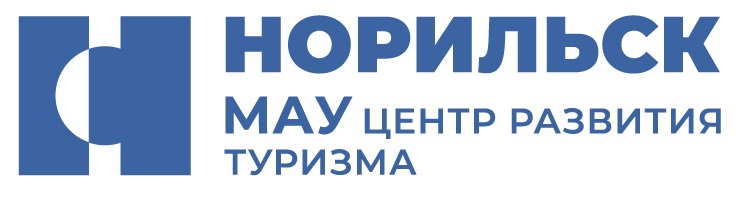 Логотип Туристско-рекреационного кластера «Арктический.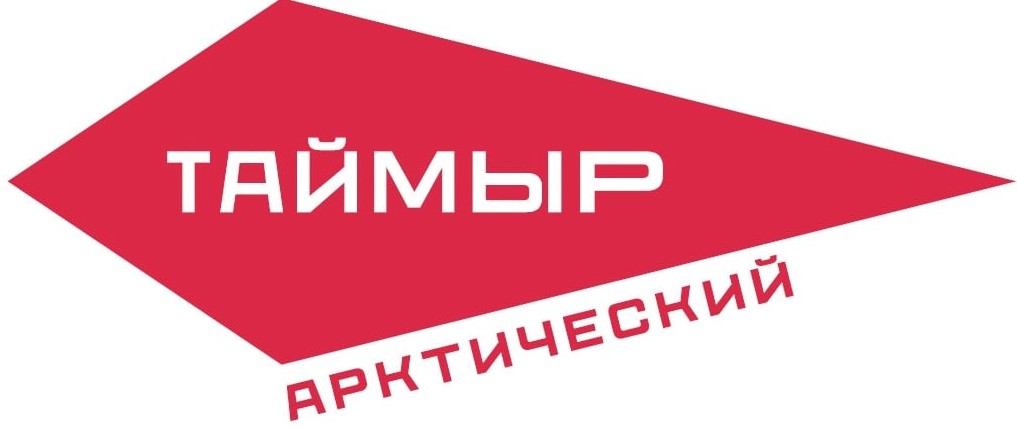 1.1.21.	Основные «бренды» территорииОсновным «брендом» территории является плато Путорана – объект Всемирного природного наследия ЮНЕСКО. Территория является местом обитания для многих эндемичных, редких и исчезающих представителей растительного и животного мира. Плато является единственным местом обитания одного из самых крупных малоизученных млекопитающих планеты – снежного барана. Большие Норильские озера – излюбленное место отдыха местных жителей. Эти озера – самые крупные в Сибири после Байкала и Телецкого, глубина большинства из них достигает 180 - . Вместе взятые озера плато образуют второй по объему резервуар пресной воды в России после Байкала.Полярная ночь – период, когда Солнце более суток не появляется над горизонтом. Самую короткую полярную ночь можно наблюдать на широте Северного полярного круга. В Норильске она продолжается 45 суток – с 30 ноября по 13 января.Полярный день – во время полярного дня Солнце может не опускаться за горизонт на протяжении многих дней. В этом случае наше светило описывает круг вдоль линии горизонта. В Норильске полярный день начинается 19 мая и длится до 25 июля. Его сменяют белые ночи, которые продолжаются до 15 августа. Затем наступают сумеречные ночи.Полярный день является одной из климатических «достопримечательностей». Считается, что именно с этого дня в городе наступает настоящая северная весна. Северное сияние – северным или полярным сиянием называют свечение верхних слоев атмосферы планеты, вследствие ее взаимодействия с заряженными частицами солнечного ветра. В Норильске северное сияние не слишком частое, но все же привычное явление. Обычно сияния можно наблюдать в городе поздней ночью, когда ослабевает фон искусственного освещения. В пригородах Норильска они наблюдаются чаще.1.1.22. /1.1.23. Основные виды сувенирной продукции, которую можно рекомендовать гостям территории / Туристская сувенирная продукция прямого назначения, включая народные художественные промыслыНасладившись необыкновенным путешествием, хочется оставить себе на память его частичку, а ещё, конечно, порадовать сувенирами родных и друзей. Что непременно нужно привезти из Норильска?Рыбные и мясные деликатесы – традиционный презент из Норильска, который осчастливит любого гурмана.Ювелирные изделия – недра Таймыра богаты драгоценными металлами.Ручная работа местных мастеров – сувениры, изготовленные местными мастерами (изделия из кости, меха северного оленя, бисера, магниты), - замечательный способ взять с собой частичку удивительного северного края.1.1.24.	Выставочная деятельностьДеловой форум «Дальний Восток – зима открытий» в г. Петропавловск-Камчатский;участие в международной туристической выставке «MITT – 2021» в г. Москве;участие в туристической выставке «ЕНИСЕЙ» в г. Красноярск;участие в международном фестивале «Я люблю Россию» в рамках реализации грантового проекта в г. Санкт-Петербург;Ежегодный фестиваль путешественников «Слёт под рюкзаком» в г. Коломна;IVМеждународная конференция «Природный туризм: глобальные вызовы и перспективы России» в г. Сочи;Форум «Большой Урал», г. Екатеринбург;XI Международный форум «Арктика: настоящее и будущее» в г. Санкт-Петербург;Всероссийский форум-фестиваль «Гастрономический туризм – новые возможности», в г. Уфа;1.1.25.	Участие в федеральных, региональных государственных программах и проектах в сфере туризмаМАУ «Центр развития туризма» г. Норильска стал победителем в конкурсе социальных проектов благотворительной программы «Мир новых возможностей» ПАО ГМК «Норильский никель» с проектом «Виртуальное экскурсионное бюро «Норильск – 360».МАУ «Центр развития туризма» г. Норильска стал победителем международного грантового конкурса, проводимого под эгидой Русской Православной Церкви «Православная инициатива – 2021» с проектом «Православный дух Арктики».Муниципальное образование город Норильск принимал участие в Конкурсе на предоставление субсидий бюджетам муниципальных образований Красноярского края на организацию туристско-рекреационных зон на территории Красноярского края на 2022 год.АНО «Агентство развития Норильска» стали получателями региональной субсидии «Государственная программа Красноярского края «Развитие культуры и туризма».МАУ «Центр развития туризма» г. Норильска стал победителем в конкурсе социальных проектов благотворительной программы «Мир новых возможностей» ПАО ГМК «Норильский никель» с проектом «Виртуальное экскурсионное бюро «Норильск – 360» v. 2.0».КРОО «ШТОРМ» стал победителем в конкурсе социальных проектов благотворительной программы «Мир новых возможностей» ПАО ГМК «Норильский никель» с проектом «ЛамаЛокация».НМО фонд поддержки молодежи «Возможность» стал победителем в конкурсе социальных проектов благотворительной программы «Мир новых возможностей» ПАО ГМК «Норильский никель» с проектом «Живой север – озера и реки».КРОО «Клуб исследователей Таймыра» стал победителем в конкурсе социальных проектов благотворительной программы «Мир новых возможностей» ПАО ГМК «Норильский никель» с проектом «Горы становятся ближе».АНО «Центр развития туризма «Территория Путорана» стал победителем в конкурсе социальных проектов благотворительной программы «Мир новых возможностей» ПАО ГМК «Норильский никель» с проектом «По следам толсторога».1.1.26.	Информационные туристские ресурсы территории. Рекламные материалы по территории, рекламно-информационные издания о территории, сайты о территории, видеоматериалы:официальный сайт Администрации города Норильска:www.norilsk-city.ru,раздел «Туризм»: https://www.norilsk-city.ru/about/91891/91892/index.shtml ;Сайт и социальные сети МАУ «Центр развития туризма» г. Норильска: visit-norilsk.ru , https://www.facebook.com/groups/visitnorilsk, https://vk.com/visit_norilsk,https://www.instagram.com/crt_norilsk/;Сайт клуба «Виртуальное экскурсионное бюро «Норильск 360» https://www.veb-norilsk.ru/;сайт ФГБУ «Объединённая Дирекция заповедники Таймыра»: http://zapovedsever.ru;сайт ООО «Путораны–Тур» http://putorana.land;единый информационный сайт г. Норильска и ТИЦ ТДНМР: http://www.taimyrtur.ru/; сайт АНО «Агентство развития Норильска», вкладка «Туризм»: http://arnorilsk.ru/page/tourism;сайт «Территория Путорана» https://territoryputorana.ru/velichestvennoe-plato-putorana;сайт «ПанарктикСтар» https://panarcticstar.ru/;сайт Клуба Исследователей Таймыра https://kit-norilsk.ru/;норильское издательство «АПЕКС». Книги, альбомы и другие издания о Севере, журнал «Неизвестный Норильск».www.apex-norilsk@yandex.ru;1.1.27. Мероприятия по продвижению территорииЗапланирован ряд мероприятий в рамках муниципальной программы «Развитие туризма» на 2021-2023 годы (Постановление Администрации города Норильска от 12.12.2018г. № 500).Система основных мероприятий, конкретных инвестиционных проектов и некоммерческих мероприятий, выполнение которых за счет бюджетных источников финансирования обеспечивает реализация МП в целом: Организация и проведение событийных мероприятий (фестивалей и туристических слетов):Фестиваль северной ягоды.Туристический слет на реке Хараелах.LifeStyle фестиваль «Север»Проведение этнографического фестиваля северных народов «Большой Аргиш»Фестиваль подледной рыбалки на ЕнисееРазвитие «точек притяжения» туристов:Разработка проекта развития МБУ «Лыжная база «Оль-Гуль»Создание «Легенд города» по ул. Комсомольская, в виде миниатюрных мозаикНорильская галерея уличных искусств «АРкТика»Развитие ландшафтного кода города Норильска и реализация части дизайн-проекта парка отдыха «Озеро Долго»Продвижение туристического потенциала территории:Ежегодная актуализация унифицированного туристского паспорта города Норильска.Наполнение контентом сайта о туризме, ведение официальных страниц в соцсетях (Instagram, Facebook и др.)Выпуск рекламной продукции, изготовление информационных материалов, (буклеты, карты-схемы, путеводители и т.д.) (Карта-путеводитель; «Норильск открой для себя»; «ВЭБ «Норильск 360», Подарочный набор открыток «Православный дух Арктики»; Почтовая карточка «Православный дух Арктики»; Путеводитель «Православный Норильска»; Информационный буклет «В память вечную будет праведник)Участие представителей города (Администрации города Норильска, МАУ «Центр развития туризма», АНО «Агентство развития Норильска» и представителей местных туроператоров) в Международной туристической выставке MITT-2021.Участие представителей города (Администрации города Норильска, МАУ «Центр развития туризма» в туристической выставке ЕНИСЕЙ-2021Ведение страниц в социальных сетях.Организация инфотуров, проведение встреч с представителями туриндустрииКоординация организации и проведения международного туристического заплыва x-waters на плато ПуторанаОрганизация и проведение мероприятий в рамках грантовых проектов в сфере туризма;Серия видеороликов и фильм в рамках проекта «Православный дух Арктики».4.Обеспечение межмуниципального сотрудничества.Участие в деятельности межмуниципальной рабочей группы по вопросам развития туризма в МО г. Норильск и Таймырском Долгано-Ненецком муниципальном районеУчастие во встрече мэров зимних городов WWCAMСопровождение и координация реализации проектов из Комплексного плана социально-экономического развития МО г. Норильск до 2035 годаРабота по продвижению туристского потенциала территории крайнего севера Красноярского края (Таймырский Долгано-Ненецкий муниципальный район, Туруханский муниципальный район и город Норильск) велась совместно с учреждениями культуры Таймырского Долгано-Ненецкого муниципального района и Норильской епархией Русской Православной Церкви в рамках проекта «Православный дух Арктики».1.1.28. Программы продвижения территорииМуниципальная программа «Развитие туризма» на(Постановление Администрации города Норильска от 12.12.2018г. № 500 (в ред. 28.09.2021 № 461).20 февраля 2021 года было подписано соглашение о взаимодействии и сотрудничестве между Министерством Российской Федерации по развитию Дальнего Востока и Арктики, Красноярским краем, муниципальным образованием город Норильск и публичным акционерным обществом «Горно-металлургическая компания «Норильский никель» в целях реализации комплексных мер социально-экономического развития муниципального образования город Норильск на период до 2024 года и перспективу до 2035 года.Комплексный план социально-экономического развития Норильска до 2035 года (Распоряжение правительства Российской Федерации от 10.12.2021 № 3528-р).1.2.    Общая информация о регионе1.2.1.Этнический состав населенияКоренные малочисленные народы Крайнего Севера представлены следующими национальностями: долганы, ненцы, нганасаны, эвенки, энцы.1.2.2.	Административно-территориальное устройствоМуниципальное образование город Норильск (с 22 января 2001 г. – единое муниципальное образование, а с января 2005 г. – муниципальное образование город Норильск) включает в себя город Норильск с тремя районами: Центральный, Талнах и Кайеркан; жилое образование Оганер и поселок Снежногорск. Хотя географически Большой Норильск находится на территории Таймырского Долгано-Ненецкого района, он входит в состав Красноярского края. Площадь единого муниципального образования город Норильск составляет 4,5 тысячи квадратных километров.1.2.3. Природно-лечебные ресурсы	На территории муниципального образования город Норильск отсутствуют природно-лечебные ресурсы.1.2.4.Флора	На территории насчитываются 641 вид сосудистых растений, относящихся к 197 родам, 66 семействам, среди которых много редких и эндемичных такие как гвоздика ползучая, княжик сибирский, грушанка, княженика, белозор, пижма, копеечник и др.Деревья в основном карликовые, например, карликовая береза, дальний родственник русской березы. Такие деревья приспособились к суровому климату тундры, этим деревцам легко выжить в густом снежном покрове зимой. В летний период цветут маки, камнеломки, растут грибы, а также брусника, голубика, морошка.   1.2.5.Фауна	Фауна млекопитающих весьма разнообразна, несмотря на экстремальные природные условия региона, главные из которых – ограниченность местообитаний и суровые климатические условия. Всего обитает 39 видов млекопитающих относящихся к 5 отрядам: насекомоядные (сибирский крот, обыкновенная кутора, бурозубки), хищные (волки, лисица, песец, бурый медведь, горностай, ласка, колонок, соболь, росомаха, выдра, рысь, американская норка), парнокопытные (лось, северный олень, снежный баран), зайцеообразные (заяц-беляк, северная пищуха), грызуны (летяга, обыкновенная белка, бурундук, сибирский и копытный лемминги, ондатра, полевки – красная, красно-серая, экономка и Миддендорфа). Птицы, гнездящиеся на территории, встречаются почти на всех континентах планеты, посещая в ходе миграций десятки стран мира. Встречаются 12 видов птиц, внесенных в Красный список МСОП (Международный союз охраны природы) и Красную книгу Российской Федерации.На территории можно встретить орлана-белохвоста, кречета, малую чайку, хрустана, белую куропатку и др.Основу численности рыб составляют представители двух семейств: лососевых и сиговых. Семейство лососевых рыб представлено гольцами и самым крупным пресноводны лососем в мире – тайменем. Семейство сиговых рыб представлено нельмой, муксуном, чиром, сигом-пыжьяном и др.Большая пятерка диких животных Таймыра.Гарантированная возможность увидеть диких животных в естественной среде – один из главных мотивов туристов, отправляющихся в арктические регионы. По аналогии с «большой пятеркой» Африки на Таймыре может быть своя «таймырская пятерка» или «арктическая пятерка» животных, которых нужно увидеть в дикой природе хотя бы раз в жизни:Овцебык – обитает в центральной части Таймыра, хотя отдельные особи могут уходить южнее. Овцебык — современник мамонтов, исчез из природы Таймыра много тысяч лет назад, но в 60-е годы был заново завезен из канадской Арктики и прекрасно прижился. Современная популяция — около 10000 особей.Морж – лаптевский подвид моржей, очень немногочисленный, и сейчас наконец начал восстанавливаться. Лежбища морских гигантов встречаются в Хатангском заливе и далее по побережью Северного Ледовитого океана.Северный олень – дикие стада кочуют в течение года по Таймыру. Когда-то считалось, что на Таймыре самое большое стадо в мире — более миллиона диких особей. Сегодня, по пессимистичным оценкам, дикого оленя осталось менее двухсот тысяч голов.Белый медведь – там же, где есть лежбища моржа и других ластоногих, можно увидеть белого медведя. Гарантированно обитает от островов Бегичева до Диксона.Снежный баран – эндемик плато Путорана – заповедный баран живет высоко в горах и, чтобы найти его, придется немало походить по горам.1.2.6.Состояние окружающей средыНорильск — крупный промышленный центр Российской Федерации. Он известен крупнейшим в мире производством никеля. Также в нем большое множество других различных заводов. Из-за выбросов с многочисленных предприятий, экология Норильска изменилась в худшую сторону.В 2016 году остановлен Никелевый завод, что положительно отразилось на экологии Норильска. Практически всеместные жители отмечают улучшение качества воздуха и естественное восстановление зеленых зон в городе и вокруг. Реализация «серного проекта» — решение ключевых экологических проблем региона, связанных с выбросами серы. Запуск проекта в 2025 году, планируется устранение выбросов от производств на 90%.1.2.7.	Экскурсионное обслуживание. Реестр экскурсоводовЭкскурсионное обслуживание в МБУ «МВК» «Музей Норильска», Талнахском филиале и Кайерканском выставочном зале обеспечивают только сотрудники музея по предварительной заявке. Заявки принимаются по адресу: г. Норильск, ул. Ленинский проспект, д. 14, телефон (3919) 46-06-46.Клуб исследователей Таймыра (КИТ), за время работы КИТа были проведены десятки экспедиций разной степени сложности и значимости. КИТ проводит пешие, автотранспортные, водные экскурсии.Контакты КИТа – Тел. 8 (3919) 42-32-38, факс 8 (3919) 42-32-37, kit-kroo@rambler.ru2. Объекты туристского притяжения2.1.	Общее описание инфраструктуры туризмаПо состоянию на 2021 год на территории муниципального образования город Норильск расположено:4 объекта коллективного размещения;63учреждений общественного питания;8 религиозных объектов;18 объектов спорта, подведомственных Управлению по спорту Администрации города Норильска;объекты природно-заповедного фонда: ФГБУ «Объединённая дирекция заповедников Таймыра»;КГКУ «Дирекция по особо охраняемым природным территориям Красноярского края»;5 кинозалов, 1 музей, 5 учреждений дополнительного образования, театр, 4 учреждения культурно-досугового типа, централизованная библиотечная система, учреждения среднего профессионального образования, развлекательные и боулинг клубы и центры.2.1.1.  Общие данные о памятниках и объектах туристского притяженияНа территории муниципального образования город Норильск располагаются 45 памятников и памятных мест, 61 мемориальные доски. Из них –7 объектов культурного наследия регионального значения.2.1.2.   Сведения об объектах туристской инфраструктуры2.1.3.    Памятники, исторические здания и сооружения2.1.4.	Музеи, музеи-заповедники, выставочные залы2.1.5. Усадьбы и усадебные комплексыУсадьбы и усадебные комплексы на территории города Норильска отсутствуют.2.1.6. Религиозные объекты, объекты паломничества и религиозного туризма2.1.7.	Объекты природно-заповедного фонда2.1.8.	Пляжные зоны, места отдыха населенияНа территории муниципального образования город Норильск отсутствуют пляжные зоны. 2.1.9.	Охотничье - рыболовные объектыМестная общественная организация охотников и рыболовов г. Норильск.Адрес: 663318, Красноярский край, г. Норильска, Талнахская 46Телефон: +7-913-167-99-80Trophy-hunt – организация и проведение охот и рыбалок.Телефон: +7-923-103-29-48Сайт: trophy-hunt.ruEmail: rizor13@mail.ru2.1.10.	Объекты сельского туризма	Сельский туризм на территории муниципального образования город Норильск отсутствует.2.1.11.	Объекты промышленного туризма	Шахта «Ангидрид» рудника Каерканский, учебный полигон «Ангидрид».У жителей и гостей Норильска есть уникальная возможность попасть на действующее производство – в шахту «Ангидрит» рудника «Кайерканский», где их познакомят с производственным процессом, а также расскажут историю освоения норильских месторождений. В 2012 г. в отработанных камерах шахты «Ангидрит» рудника «Кайерканский» был построен учебный полигон для подготовки работников ГМК «Норильский никель» - машинистов погрузо-доставочных машин и самоходных буровых установок. Тогда же в шахте была запущена в эксплуатацию система микросотовой связи, в зону мобильного покрытия которой входят все наземные и основные подземные объекты предприятия.2.1.12.	Объекты делового туризмаОфициальные объекты делового туризма на территории муниципального образования город Норильск отсутствуют. 2.1.13.	Спортивные сооружения, в том числе горнолыжные объекты2.1.14. 	Объекты развлечения2.1.15. Парково-рекреационные зоныПарково-рекреационная зона на территории муниципального образования город Норильск отсутствует. 3. Туристско-значимые событияДень города (июль), День металлурга (июль),Фестиваль северной ягоды (июль), Слёт туристов «Хараелах» (июль), День шахтёра (август), Фестиваль «Большой Аргиш» (ноябрь), Гастрономический фестиваль «Север».4. Инфраструктура туризма4.1.Объекты размещения4.2.    Объекты общественного питания4.3.    Детские и оздоровительные лагеряНа территории муниципального образования город Норильск детские и оздоровительные лагеря отсутствуют.4.4.    Туристские компании4.5.   Транспортные компании5. Туризм в цифрах5.1. Характеристики туристического потока5.1.1. Количественные и качественные характеристики туристского потока5.1.1.1. Используемые методы статистического учета туристских потоков и состояния туристско-рекреационной сферы, периодичность сбора статистической информации, основные показатели статистического учета     В муниципальном образовании город Норильск проведён мониторинг туристских потоков за 9 месяцев 2021 года в рамках подготовки итогов социально-экономического развития МО город Норильск:количество субъектов, оказывающих услуги– 19;реализовано тур. пакетов, всего (информация отсутствует);количество номеров в КСР– 334;количество койко-мест в КСР – 606;5.1.1.2. Туристский поток по видам туризма в тыс. чел.: личный, отпуск и досуг, образование и профессиональная подготовка, деловой, лечебно-оздоровительный, религиозный/паломнический, прочее.       По результатам мониторинга КСР за 2021 год муниципальное образование город Норильск с деловой и профессиональной целью посетило примерно 15 000человек.5.1.1.3. Число детей, прибывших на территорию региона (информация отсутствует).5.1.1.4. Количество туристских предприятий, работающих на территорииВ 2021 году выявлено 19 субъектов, оказывающих услуги в сфере туризма.5.1.1.5. Общий номерной фонд–334 ед.5.1.1.6. Численность населения, занятого в сфере туризма (информация отсутствует).5.1.1.7. Общий вклад туризма в экономику (информация отсутствует).5.1.2.	Инвестиционные проекты5.1.2.1.	Осуществляемые в настоящее время проекты5.1.2.2.	Предлагаемые для инвестиции проекты5.1.3.	Вклад туризма в экономику5.1.1  Наличие и реализация механизмов государственно-частного партнерства в туризме	В данный момент информация актуализируется.5.1.4.	Программы по развитию сферы туризмаМуниципальная программа «Развитие туризма» годы (Постановление Администрации города Норильска от 12.12.2018г. № 500 (в ред. 28.09.2021 № 461)).6. Приложение6.1. Отличительные особенности территории6.1.1.  Десять причин для зарубежного туриста приехать в территориюПройтись по главной улице Норильска – Ленинскому проспекту, где собраны почти все главные учреждения и достопримечательности города, в частности: Музей Норильска, драматический театр, скульптура северного оленя и др. Застройка Ленинского проспекта напоминает в архитектурном плане санкт-петербургскую. В Норильске работали многие ленинградские архитекторы, продублировавшие здесь знаменитые питерские дворы-колодцы для защиты от метелей. Ещё одна своеобразная достопримечательность Норильска – это Старый город. Только, в отличие от привычных нам исторических городских центров, этот Старый город практически необитаем. Дома первых жителей Норильска, которые строились на вбитых в вечную мерзлоту сваях, теперь заброшены и район состоит из целых «мёртвых» улиц.Наиболее интересная достопримечательность города  – первый деревянный дом, который был построен здесь в 1921 г. В доме впервые зазимовала геологическая партия, прибывшая для исследования обнаруженных здесь годом ранее угольных пластов. Сейчас дом стоит не на том месте, где был выстроен, а в самом центре города, по соседству со зданием МВК «Музей Норильска». В домике открыта экспозиция, посвящённая первой геологической экспедиции. Посетить религиозные объекты: самую северную в мире православную церковь иконы Божьей матери «Всех скорбящих радость», самую северную мусульманскую мечеть «Нурд-Камаль». Посмотреть на бескрайние заснеженные просторы, за одну зиму в Норильске выпадает до 2 млн тонн снега. При определенных погодных условиях увидеть такое явление как «Северное сияние».Посетить «самый северный в мире» Норильский Заполярный театр им. В. Маяковского. Сейчас это один из лучших творческих коллективов в Красноярском крае. Норильский Заполярный театр драмы по всей совокупности достижений отнесен к числу особо ценных объектов культурного наследия Красноярского края.Посетить исключительные по своей красоте ландшафты, своеобразный рельеф в районе больших Норильских озер (Лама, Кета, Глубокое, Собачье), которые глубоко врезаются в основной массив плато Путорана.Насладиться уникальным богатым растительным и животным миром.Продегустировать деликатесы из мяса оленя, северной рыбы и северной ягоды.6.1.2. Пять причин для зарубежного туриста приехать в территорию, если он уже был в прошлом году:посетить ежегодный традиционный слет туристов «Хараелах», который проходит в летний период;принять участие в праздновании Дня города и Дня металлурга;посетить северные фестивали «Большой Аргиш», «Северная ягода» и гастрофестиваль «Север»;посетить водопады на Красных камнях и взглянуть на «горы без вершин» на Плато Путорана;посмотреть полярное лето и северное сияние в полярную ночь.6.1.3.  Топ того, что Вы рекомендуете обязательно сделать туристу, который приедет в территорию:посетить озеро «Лама»;отведать блюда из мяса дикого северного оленя;прошептать желание на ухо «Северному человеку»;купить сувенир из меха и кожи, кости оленя;сфотографироваться на фоне водопада «Красные камни»;прогуляться по главной улице города;посетить МВК «Музей Норильска»;мемориальный комплекс «Норильская Голгофа».6.1.4.  Наиболее достопримечательные местаМВК «Музей Норильска».Основан в 1939 году приказом начальника Норильского комбината А.П. Завенягина № 266 от 8 июня 1939 года, через четыре года после принятия решения о строительстве Норильского комбината и передаче «Норильскстроя» в ведение Наркомата внутренних дел. Первая экспозиция разместилась в большой подвальной комнате барака на одной из первых улиц поселка Норильск – Заводской. С 2000 года Музей располагается в здании бывшего кинотеатра им. В.И. Ленина, 1960 года постройки, в исторической части города. В постоянных экспозициях «Территория» и «Норильское время» представлены уникальные коллекции, собранные за 75 лет существования музеем: геолого-минералогическая коллекция, содержащая очень редкие находки на территории Таймыра и бывшего СССР; коллекция предметов материальной культуры коренных жителей Таймыра; фонд Н.Н.Урванцева, геолога, географа, полярного исследователя, одного из первооткрывателей уникального Норильского месторождения, а также фонд истории Норильского ИТЛ НКВД СССР, который включает в себя документы, фотографии, личные вещи и предметы быта узников Норильлага. Дом-музей «Первый Дом Норильска» построен в августе 1921 года на Нулевом пикете участниками экспедиции под руководством Николая Урванцева для выяснения условий разработки месторождений, первой проходки горных выработок, а также ведения метеонаблюдений.Талнахский филиал Музея – в филиале работают две большие выставки: «Талнах. От первой скважины к новым горизонтам», рассказывающая об истории открытия месторождений и строительства горнорудных предприятий Норильского промышленного района, а также «Обитатели Таймырских заповедников» – о заповедных территориях полуострова и их обитателях.Мемориальный комплекс «Норильская Голгофа» – у подножия горы Шмидта на месте старого кладбища расположен мемориальный комплекс «Норильская Голгофа», включающий в себя православную часовню, звонницу и памятные знаки литовцам, латышам, эстонцам, евреям и полякам, погибшим в Норильлаге. Прийти сюда может любой, ведь воскрешение памяти объединяет людей различных культурных традиций, религиозных конфессий и национальностей.Ущелье «Красные камни» – ближайший к городу ярко выраженный типичный для плато Путорана водопад. В красно-бурых железистых базальтах четко выраженная падающая струя и характерная водопадная чаша.6.1.5. Уникальные природные объекты территорииПлато Путорана – объект всемирного природного наследия ЮНЕСКО. Характеристика эколого-просветительской ценности территории:Территория отличается исключительным своеобразием рельефа. Исключительную эстетическую значимость территории придают многочисленные водопады. Живописен ландшафт внутриконтинентальных озерных фьордов. Необычны и очень величественны трапповые формы рельефа, изрезанные огромными каньонами. На плато более тысячи озер. Эти озера – самые крупные в Сибири после Байкала и Телецкого, глубина большинства из них достигает 180 –. Вместе взятые, озера плато образуют второй по объему резервуар пресной воды в России после Байкала. Через территорию заповедника пролегает миграционный путь крупнейшей в мире популяции дикого северного оленя. Плато является единственным местом обитания одного из самых крупных малоизученных млекопитающих планеты – снежного барана. Плато Путорана расположено в пределах глобального трансконтинентального миграционного пути птиц (Центрально-Азиатский миграционный путь). Территория является местом обитания для многих эндемичных, редких и исчезающих представителей растительного и животного мира.Характеристика научной ценности территории:	Научная ценность территории характеризуется возможностью проводить научно - исследовательские работы, направленные на изучение природных комплексов и долговременное слежение за динамикой природных процессов с целью оценки, прогноза экологической обстановки, разработки научных основ охраны природы, сохранения биологического разнообразия биосферы, воспроизводства и рационального использования природных ресурсов. Возможность наблюдения за уникальными животными – путоранскими снежными баранами (эндемичный вид, занесен в Красную книгу РФ).       В весенне-летний период ведутся фундаментальные научные исследования.       Характеристика экономической ценности территории:        Охотничьи и рыболовные угодья.       Территория заповедника – это большое разнообразие субарктических и арктических экосистем в пределах изолированной горной цепи, девственной тайги, лесотундры, тундры и арктической пустыни, нетронутых озерных и речных систем. Через часть территории объекта пролегает миграционный путь крупнейшей в мире популяции основного промыслового вида животных Таймыра – дикого северного оленя.Характеристика исторической и культурной ценности территории:На территории заповедника присутствуют фрагменты материальной культуры (развалившиеся лабазы, нарты, изгороди, избы) коренных жителей-оленеводов, давно покинувших территорию плато Путорана. За редким исключением большинство перечисленных выше объектов, по заключению специалистов (этнографы, этнологи и др.), не представляют существенной ценности в плане историко-культурного наследия. В отдельных случаях (2 старинные часовенки на оз. Аян) охрана осуществляется инспекторами и научными сотрудниками заповедника при проведении других плановых работ.6.1.6. Достопримечательные промышленные объектыПромышленные объекты, доступные для посещения туристами, отсутствуют.6.1.7. Объекты территории, с которым связаны местные легендыНа территории города располагаются следующие объекты, связанные с местными легендами:скульптура «Северный человек» (если прошептать на ухо ему свое желание, оно сбудется);школа № 1 (при строительстве школы, заключенные обнаружили в вечной мерзлоте мамонтенка и съели его);озеро Долгое (утоплен атомный реактор);скульптура «Норильчанка» на берегу озера Долгого (создана для испытания морозостойкой марки бетона, в разное время жители города назвали ее – геолог, снайпер, первая учительница);здание Железнодорожного вокзала (в охладительном техническом водоеме напротив утоплена скульптура Иосифа Сталина, ранее стоявшая на площади перед вокзалом).6.1.8. Топ экскурсийЭкскурсия по «Территории» – Экскурсия по ключевой экспозиции музея посвящена полуострову Таймыр, его удивительной природе, самобытной культуре и традиционному укладу жизни коренных жителей, истории освоения и развития территории. В экспозиции представлены коллекции из фондов музея: зоологическая - природные композиции, представители арктической фауны, палеонтологическая – предметы древности, возраст которых определяется периодом от 20 до 2 тыс. лет до нашей эры, этнографическая - коллекция материальной культуры коренных жителей Таймыра. Музейный гид расскажет посетителям о таинственном мире древних обитателей Таймыра, богатой территории, где можно увидеть самый высокий водопад России на объекте всемирного наследия ЮНЕСКО плато Путорана, увидеть животных, которых больше нигде в мире встретить невозможно. А также расскажет об истории освоения Севера, традициях коренных малочисленных народов Крайнего Севера, познакомит с шаманом и покажет всю красоту северного сияния в арктических пустынях.Экскурсия «Пересмотру не подлежит» –На территории Норильска более двадцати лет существовал исправительно-трудовой лагерь ГУЛАГа. Экспозиция Музея Норильска «Пересмотру не подлежит» рассказывает историю тех, кто был репрессирован и направлен в Норильлаг. В ее основе – воспоминания бывших заключенных, личные истории узников, приказы и документы, предметы быта. Материалы из фондов Музея Норильска, документы архива ЗФ ГМК «Норникель», Норильского городского архива и другие. «Пересмотру не подлежит» - штамп, который ставили на личных делах заключенных системы ГУЛАГОбзорная экскурсия по Норильскому промышленному району – Обзорную экскурсию по Норильску проведут музейные гиды и познакомят участников с историей строительства одного из крупнейших заполярных городов мира и его уникальной архитектурой на 69 параллели. Экскурсия включает посещение «нового» и Старого города, где и сегодня можно увидеть улицы поселка Норильск 1940-х годов. Участники также посетят Мемориальный комплекс «Норильская голгофа». Музейный гид расскажет историю Норильлага – исправительно-трудового лагеря системы ГУЛАГ.Экскурсия в Талнахском филиале музей– В Талнахском филиале музея для посетителей разработаны экскурсии по ключевым экспозициям «Обитатели таймырских заповедников» и «Талнах. От первой скважины к новым горизонтам». Выставки представлены разделами о богатой природе Таймыра, об истории освоения и строительства Талнаха, развитии горнорудного дела. Экскурсию проведут музейные гиды и расскажут геологическую и палеонтологическую историю территории Норильска с архейских времен до наших дней, историю открытий месторождений и строительства рудников, историю поселка, города, а сегодня – района Талнах, «рудной столицы» Таймыра.Экскурсия в дом-музей «Первый дом Норильска» – Дом-музей «Первый Дом Норильска» – памятник истории регионального значения. История отважных, стойких людей, которые мужественно боролись с любыми трудностями ради того, чтобы доказать – Норильску быть! Первый дом Норильска построен первой геологоразведочной экспедицией Н.Н.Урванцева летом 1921 года. В этом доме ученый-геолог, первооткрыватель норильских месторождений и один из основателей города Николай Николаевич Урванцев провел первую зимовку. В музее представлена экспозиция, рассказывающая о быте геологической экспедиции 1923-1924 годов.6.1.9. Уникальная едаБлюда из мяса дикого северного оленя – оленина занимает одно из первых мест по диетическим свойствам, гастрономическим и вкусовым качествам среди других сортов мяса. В норильских магазинах можно приобрести сырокопченую колбасу, чипсы, пельмени из оленины, колбаски, фарш, сардельки и многое другое. В меню норильских ресторанов и кафе присутствуют блюда из мяса дикого северного оленя. Юкола – сыровяленые кусочки оленины. Строганина - тонкие стружки или ломтики сырой мороженой рыбы (сига, чира, муксуна) или оленины со специями (черный перец, соль). Сугудай – кушанье из свежей сырой рыбы в рассоле из уксуса, лука со специями (черный перец, соль).Туристские экскурсионные маршрутыМесяцСреднемесячная tвоздуха, CСреднее количество осадков, ммНормальное давление,мм.рт.ст.Январь-27,528,7757,2Февраль-26,024,6756,9Март-21,429,3756,5Апрель-13,227,5753,8Май-5,129,9752,5Июнь644,3750,7июль14,246,2750,7Август11,351,0750,6Сентябрь3,755,6752,6Октябрь-9,142,3751,4Ноябрь-20,538,4754,1Декабрь-24,938,0753,9Год-9,7455,8753,7№ п/пНаименование организацииНаправление деятельностиРуководительКонтактный телефонАдресЛоготип1Норильская общественная организация «Федерация спортивного альпинизма Таймыра»Спортивное направление: альпинизм, туризм, скалолазание, ледолазаниеКоломыц Андрей Михайлович8-913-503-43-05г.Норильск,
ул. Набережная Урванцева, 35А, 4 этаж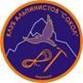 2Норильская местная общественная организация клуб туристов «Таймыр»Организация и проведение спортивных мероприятий: туристских походов, путешествий, школы начальной подготовкиЛежнев ВиталийЛеонидович8-905-978-35-54г.Норильск, ул.Комсомольская, 26А, 1  этаж («Необычные люди»)	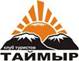 3Местная общественная организация «Федерация скалолазания и альпинизма г.Норильска»Развитие скалолазания, альпинизма, ледолазания, туризмаКарцевСергей Михайлович8-902-944-70-15р.Кайеркан,ул.Надеждинская, д.3А,Дом Спорта	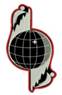 4Красноярская региональная общественная организация «Клуб исследователей Таймыра»Краеведение, этнография, география, археология, публицистика	Стрючков Станислав Анатольевич8-923-201-60-22	г.Норильск, ул.Талнахская, д.13, кв.1	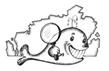 5Норильская местнаяобщественная организация«Федерация ездового спорта Таймыра»Всесторонняя поддержка и популяризация ездового спорта. Участие в соревнованиях по ездовому спорту всех уровней. Организация и проведение экспедиций. Проведение мероприятий, направленных на пропаганду здорового образа жизни среди населения территорииПолторыхинГеннадий Геннадьевич8-903-929-99-33г. Норильск, Норильская рублевка 44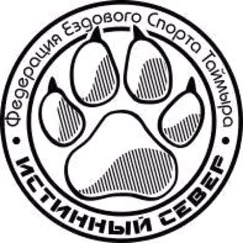 6Автономная некоммерческая организация «Агентство развития Норильска»Развитие бизнес-среды, инвестиции, развитие городской среды, развитие туризма, социокультурные и образовательные проектыМироновМаксим Николаевич456-806г. Норильск, ул. Комсомольская, д.33 А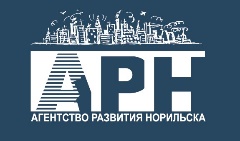 7Автономная некоммерческая организация «Туристско-краеведческий клуб «АЯН»Туризм, организация путешествийХвостова Татьяна Петровна8 913 499-43-05, hvostanya@mail.ruр. Талнах, ул. Космонавтов 12, оф. 188Норильское отделение Русского географического обществаПриродоохранная и просветительская деятельность, историко-этнологические исследования региона, развитие рекреационного потенциала края и популяризация краеведческого туризмаКороль Анастасия Алексеевна8 950 431-07-79, ank1491@yandex.ruг. Норильск, ул. Комсомольская, д.33 А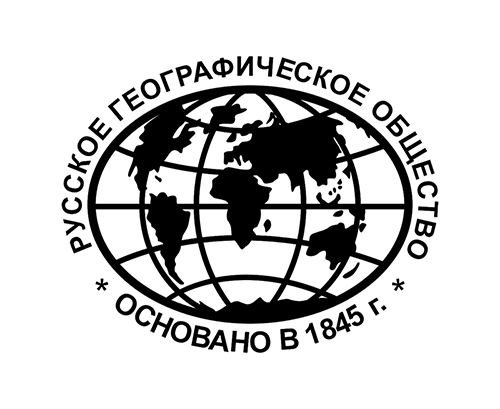 9Автономная некоммерческая организация содействия развитию туризма "Общество владельцев водо-моторной, вездеходной и снегоходной техники "Норилка"ТуризмДудченко Дмитрий Леонидович8 913 169-99-69, dudchenkodl@gmail.ru№ п/пНаименование объекта торговлиАдрес месторасположения объекта торговлиАдрес месторасположения объекта торговлиАссортиментКонтактный номер телефона объекта торговли№ п/пНаименование объекта торговлиУлица/проспект/площадь/проездНомер домаАссортиментКонтактный номер телефона объекта торговлирайон Центральныйрайон Центральныйрайон Центральныйрайон Центральныйрайон Центральныйрайон Центральный1Магазин
«Левша» ул. Ленинградская4сувенирная продукция-2Магазин
«Нятанса»ул. Талнахская10сувенирная продукция, меховые и кожаное сырье8-913-490-04-443Отдел «Сувениры Заполярья» в торговом центре «Енисей»Ленинский пр-т10сувенирная продукция, картины8-913-497-24-29;
8-906-902-08-884Отдел «Сувениры» в торговом центре «АДЦ»ул. Нансена69сувенирная продукция-5Отдел в магазине «Горняк»Ленинский пр-т26сувенирная продукция36-36-436Бутик сувениров «Нефрит»Ленинский пр-т26сувенирная продукция8-913-531-04-867Продуктовый магазин «Промысловик»Вальковское шоссе46Асувенирная продукция, меховые изделия36-25-088Магазин«Золотой олень»Ленинский пр-т26Деликатесы из мяса северного оленя36-36-439Магазин«Золотой олень»Талнахская8АДеликатесы из мяса северного оленя36-36-4310Магазин«Золотой олень»Нансена (АДЦ)69Деликатесы из мяса северного оленя36-36-43район Талнахрайон Талнахрайон Талнахрайон Талнахрайон Талнахрайон Талнах11Магазин «Сувениры севера»ул. Рудная3сувенирная продукция8-913-495-53-11ФИОФотоКонтактные данныеСтаж работыЗнание иностранных языковСпециализацияПринадлежность(частный/
туроператор)Щипко Лидия Михайловнаг. Норильск, Ленинский пр. 14, (3919) 46-13-2711 летнетОбзорные автобусные экскурсии по Норильску, пешеходные экскурсии по исторической части города, обзорные и тематические экскурсии в Музее Норильска, доме-музее «Первый дом Норильска».  История освоения и развития НорильскаМБУ «МВК «Музей Норильска» Смирнов Александр Ивановичг. Норильск, Ленинский пр. 14, (3919) 46-13-275летнетОбзорные автобусные экскурсии по Норильску, пешеходные экскурсии по исторической части города, обзорные и тематические экскурсии в Музее Норильска, доме-музее «Первый дом Норильска».  История освоения и развития НорильскаМБУ «МВК «Музей Норильска»Энгель Иван Александровичг. Норильск, Ленинский пр. 14, (3919) 46-13-272 годанетОбзорные автобусные экскурсии по Норильску, пешеходные экскурсии по исторической части города, обзорные и тематические экскурсии в Музее Норильска, доме-музее «Первый дом Норильска».  История освоения и развития НорильскаМБУ «МВК «Музей Норильска» Санжиева Наталья Валерьевнаг. Норильск, Ленинский пр. 14, (3919) 46-13-271 годНетОбзорные и тематические экскурсии в Музее Норильска, доме-музее «Первый дом Норильска»МБУ «МВК «Музей Норильска»Захватихата Лада Викторовнаг. Норильск, район Талнах, ул. Енисейская, д. 8А, (3919) 44-27-8118 летнетОбзорные автобусные и пешеходные экскурсии по району Талнах, обзорные и тематические экскурсии в Талнахском филиале Музея Норильска. История освоения и развития Талнахского месторожденияМБУ «МВК «Музей Норильска» Костенко Ольга Федоровнаг. Норильск, район Талнах, ул. Енисейская, д. 8А, (3919) 44-27-8113 летнетОбзорные автобусные и пешеходные экскурсии по району Талнах, обзорные и тематические экскурсии в Талнахском филиале Музея Норильска. История освоения и развития Талнахского месторожденияМБУ «МВК «Музей Норильска» Гончарук Ольга Владимировнаг. Норильск, район Талнах, ул. Енисейская, д. 8А, (3919) 44-27-8112 летнетОбзорные автобусные и пешеходные экскурсии по району Талнах, обзорные и тематические экскурсии в Талнахском филиале Музея Норильска. История освоения и развития Талнахского месторожденияМБУ «МВК «Музей Норильска» ППетрова Марина Анатольевнаг. Норильск, Ленинский пр. 14, (3919) 46-13-2718 летНетОбзорные и тематические экскурсии в Художественной галерее Музея НорильскаМБУ «МВК «Музей Норильска»Сивкова Ольга Владимировна8 (913) 502-83-32  ol.siwkowa@gmail.com––Организация экскурсий, экскурсоводЭкскурсионное бюро «Таймырские истории»Булавинец Демьян Владимирович8 (913) 491-41-81bulych.cs@gmail.com––Инструктор-гидчастныйЛисанов Владимир Александрович8 (913)497-49-89Lisanov85@mail.ru––Инструктор-проводникЧастныйМеньшикова Оксана Емельянова8 (903) 929-93-83Lysovanton76@gmail.com––Гид, инструктор-проводникИП Лысов А.Г., Усадьба жар-птицаХеллин Андрей Владимирович8 (903) 929-93-83Lysovanton76@gmail.com––Гид, инструктор-проводникИП Лысов А.Г., Усадьба жар-птицаЛысов Антон Геннадьевич8 (903) 929-93-83Lysovanton76@gmail.com––Гид, инструктор-проводникИП Лысов А.Г., Усадьба жар-птицаСтренадко Евгений Сергеевич8 (902) 949-19-37strenadko@yandex.ru––ЭкскурсоводКРОО «КИТ»Карлова Анна Николаевна8 (913) 162-20-21ann--gel@yandex.ru––Инструктор-проводникКРОО «КИТ»Гостиницы и аналогичные средства размещенияСпециализированные средства размещенияСпециализированные средства размещенияСпециализированные средства размещенияСпециализированные средства размещения Иные коллективные средства размещения Иные коллективные средства размещения Иные коллективные средства размещенияПредприятия общественного питанияМуници-пальных зон отдыха (парково-рекреацион-ные зоны)Гостиницы и аналогичные средства размещенияСанаторно-курортные средства размещенияСпециализированные средства размещения        для отдыха и организации досугаСредства размещения для отдыха, оздоровления и организации досуга детей и юношестваТуристские специализированные средства размещенияКапсульные отели, апартаменты таймшера, кондоминиумы и т.п.Хостелы; общежития, меблированные       комнаты, апартаментыИндивидуальные средства размещения            (жилые дома)Предприятия общественного питанияМуници-пальных зон отдыха (парково-рекреацион-ные зоны)4-----1630Наименование Историко-культурные достоинства объектаАвтор памятникаАдресПригодностьк показуТранспортнаядоступность Площадь Памяти Героев,Памятник-мемориал «Героям войны и труда»,Вечный огоньОбъект культурного наследия.Вечный огонь. Рельефная стела, на которой высечены три лика: женщины, воина и партизана, и мемориальные доски с фамилиями норильчан, погибших в сражениях Великой Отечественной войны (61 фамилия).Сооружение инженерной инфраструктуры площадью 8 600,0 м2Художники и архитекторы норильских художественно-производственных мастерских Рагим Сейфуллаев, Борис Палей и Валерий БандякинКрасноярский край, г. Норильск, р-н Центральный, площадь Памяти Героев, ул. Севастопольская+Открыт после реконструкции 02.09.2019+Памятник Героям Советского СоюзаГрупповой памятник Героям Советского Союза Василию Иннокентьевичу Давыдову (участник штурма Рейхстага и водружения знамени Победы 30.04.1945),Семену Артемьевичу Уганину (участник форсирования Днепра 29 марта 1944), Дмитрию Андреевичу Ковальчуку (участник форсирования реки Дунай в ночь с 4 на 5 декабря 1944).Объект культурного наследия регионального значения.Сооружение площадью 213,2 м2Заслуженный врач России, почетный гражданин города Норильска, председатель норильского отделения Всероссийского общества охраны памятников истории и культуры с 1973 по 1990 годы – Евгений Арсентьевич КлимовКрасноярский край, г. Норильск,р-н Центральный, станция Голиково,городское кладбище++Площадь Победы с памятным знаком«Вечно живым»Сооружен на месте демонтированного в 2002 году памятника «Воину-освободителю» (проект члена Союза художников СССР Георгия Алексеевича Княжевского)Сооружение инженерной инфраструктуры, площадью 2646,5 м2Архитектор Елена АрсеньеваКрасноярский край, г. Норильск, р-н Талнах, площадь Победы++Мемориальный комплекс «Никто не забыт, ничто не забыто»Памятник установлен в честь Победы советского народа в Великой Отечественной войне 1941-45 годовУправление архитектуры и градостроительства Администрации города Норильска, Снежногорское территориальное управление Администрации города НорильскаКрасноярский край,г. Норильск, поселок Снежногорск, район площади Воинской Славы+Доставка туристов возможна водным транспортом в период летней навигации, воздушнымПамятный знак с информационной доскойМемориальный комплекс «Норильская Голгофа» начал создаваться в 1990 г. по инициативе Музея истории НПР и городского общества «Мемориал», усилиями энтузиастов Норильска, стран Прибалтики, Польши, при поддержке Администрации города Норильска и ЗФ ОАО «ГМК «Норильский никель»Автор проекта –С.Г.Слесарева, архитектор –А.А. СоболевКрасноярский край,р-н г. Норильск,подножие горы Шмидта, Мемориальный комплекс «Норильская голгофа»++Памятный знак «Звонница»Памятный знак установлен у подножия горы Шмидта на месте первого официального кладбища для вольнонаемных и заключенных НорильлагаЕ.Г. СолнышкинКрасноярский край, р-н г. Норильск, подножие горы Шмидта, Мемориальный комплекс «Норильская голгофа»++Мемориальный знак «Памяти жертв политических репрессий»Мемориальный знак установлен на месте братской могилы  (захоронение в июле 1990 года останков погибших заключенных) у подножия горы Шмидта на месте первого официального кладбища для вольнонаемных и заключенных НорильлагаВ.Н. МеликовКрасноярский край, р-н г. Норильск, подножие горы Шмидта, Мемориальный комплекс «Норильская голгофа»++Памятник «Полякам, погибшим во время сталинских репрессий в Норильске
и других местах принудительных работ»Памятник, мемориальные доски с фамилиями граждан Польши, погибших в ГУЛАГе на территории СССР (92 фамилии)Польский архитектор Станислав ГерадаКрасноярский край, р-н г. Норильск, подножие горы Шмидта, Мемориальный комплекс «Норильская голгофа»++Памятник «Последние врата»Мемориальная конструкция. Сооружение представляет собой 56-метровую ограду, состоит из трех частей. Центральная часть выполнена в виде раздвигающихся плит – «отворенных врат» со сквозным изображением крестаКрасноярский край, р-н г. Норильск, подножие горы Шмидта, Мемориальный комплекс «Норильская голгофа»++Памятник «Евреям – жертвам Норильлага»Памятник заключенным-евреям у подножия горы Шмидта на месте первого официального кладбища для вольнонаемных и заключенных Норильлага.Стела. В верхней части памятника стилизованное сквозное изображение миноры (еврейского семисвечника)Александр СоболевКрасноярский край, р-н г. Норильск, подножие горы Шмидта, Мемориальный комплекс «Норильская голгофа»++Комплекс памятников «Норильску от прибалтийских народов»Комплекс памятников (три памятника-креста и каменный гурий), посвященных  репрессированным офицерам 24-го территориального стрелкового корпуса Красной Армии из Латвии, Литвы и Эстонии у подножия горы Шмидта на месте первого официального кладбища для вольнонаемных и заключенных НорильлагаНародные мастера ЛитвыРамуальдас Свидинскас. Резчики по дереву: Альвидас Анчаричус и Альгимантас СакапаускасКрасноярский край, р-н г. Норильск, подножие горы Шмидта, Мемориальный комплекс «Норильская голгофа»++Памятник «Японским подданным - заключенным Норильлага»Памятник японским подданным - заключенным у подножия горы Шмидта на месте первого официального кладбища для вольнонаемных и заключенных НорильлагаМихаил ВолгинКрасноярский край, р-н г. Норильск, подножие горы Шмидта, Мемориальный комплекс «Норильская голгофа»++Памятник «Часовня»Установлен на месте первого официального кладбища для вольнонаемных и заключенных НорильлагаВадим Наговицын и Олег ГрохотовКрасноярский край, р-н г. Норильск, подножие горы Шмидта, Мемориальный комплекс «Норильская голгофа»++Памятник «Жертвам Норильлага»Памятник посвящен невинным жертвам Норильлага - одного из крупнейших лагерей Сибири, более 20 лет (1935-1956 гг.) существовавшего на территории ТаймыраАрхитектор Елена Арсеньева и Лада Давыденко, скульптор Сослан БаскаевКрасноярский край, г. Норильск, р-н Центральный,пр. Ленинский, д.14 (музейный сквер)++Памятник-мемориал «Черный тюльпан»Мемориал памяти воинов-интернационалистов, участников локальных и международных конфликтов. На постаменте памятника установлены 2 мемориальные доскиЛариса Шайдуллина, скульптор Сослан БаскаевКрасноярский край,г. Норильск, р-н Центральный,ул. Комсомольска, д. 27 А, Комсомольский парк++Мемориал воинам-пограничникамУстановлен по инициативе норильских ветеранов пограничной службы 28 мая 2018 годаКрасноярский край, г. Норильск, р-н Центральный, площадь Памяти Героев, ул. Севастопольская++Памятник Н.Н. УрванцевуГеолог, первооткрыватель норильского месторождения медно-никелевых руд, первый почетный гражданин города Норильска.Академик     Российской академии художеств А.И. РукавишниковКрасноярский край, г. Норильск, р-н Центральный,пр. Ленинский, д.14 (музейный сквер)++Памятник на могиле Николая Николаевича и Елизаветы Ивановны УрванцевыхН.Н. Урванцев (1893-1985) – геолог, географ, доктор геолого-минералогических наук (1935), заслуженный деятель науки и техники РСФСР (1974), один из первооткрывателей Норильского рудного района (1919-1927), в 1930-1933 годы руководил экспедицией на Северную Землю, совместно с Г.А.Ушаковым осуществил ее геологическое и географическое описание. Заключенный Норильлага (1942 - 1945), с 1945 по 1956 годы возглавлял геологическое управление комбината, с 1957 года работал в НИИ геологии Арктики.  Почетный гражданин города Норильска (1975).Е.И.Урванцева (1893-1985) – первый врач Норильска, участник второй зимовки (1923-1924), врач Норильской городской больницы, один из организаторов медицинской службы в Норильске (1945-1956).На памятнике надпись: «Здесь покоится прах Урванцева Н.Н. и Урванцевой Е.И.». Легендарные для Норильска личности – супруги УрванцевыВладимир ШиховКрасноярский край, г. Норильск,р-н Центральный, станция Голиково,городское кладбище ++Памятник А.П. ЗавенягинуПамятник-бюст дважды Герою Социалистического Труда Авраамию Павловичу Завенягину –основателю НГМК и города, директору комбината (1938-1941), заместителю председателя Совета министров СССР, министру машиностроения СССР (с 1955)Объект культурного наследия регионального значения.Юрий Георгиевич НеродаКрасноярский край, г. Норильск, р-н Центральный,пл. Гвардейская, 2,фойе главного административного здания ЗФ ПАО «ГМК «Норильский никель»++Памятник В.И. ЛенинуПамятник Владимиру Ильичу Ленину. Объект культурного наследия регионального значенияКопия работы известного советского скульптора Сергея Дмитриевича Меркурова. Постамент памятника –архитекторы В.С. Непокойчицкий и Л.В. МиненкоКрасноярский край, г. Норильск,р-н Центральный, Октябрьская пл.++Памятный знак «Здесь будет сооружен памятник»Памятный знак в честь покорителей Севера.Норильский горисполкомКрасноярский край, г. Норильска, район Центральный, площадь Гвардейская++Памятник строителям НорильскаБронзовая статуя строителя. На постаменте памятника – доска с надписью: «Строителям Норильска. Их мужеству и жизненной силе». Памятник, дополненный бронзовой книгой «История города Норильска».Архитекторы Александр Соболев, Ирина Соболева, скульптор Вячеслав МеликовКрасноярский край, г. Норильск,р-н Центральный, пр-т Ленинский, 7++Памятник Юрию (Халил) АдыгамовичуБариевуАвтор поэтических сборников «Северная почта», «Встреча», «Хиус», «Очертания ветра», «Морозные метаморфозы», составитель первого альманаха норильской поэзии «Гнездовье вьюг», руководитель литературного объединения «Надежда», член Союза писателей России, первый председатель правления Союза писателей Таймыра. Почетный гражданин города Норильска с 1998 года.В 1996 году был удостоен норильской «Ники» за личный вклад в российскую культуру. Монументальный труд всей его жизни – перевод «Слова о полку Игореве» – удостоен похвалы академика Д.С. Лихачева.Скульптор К.М. ЗиничКрасноярский край, г. Норильск,р-н Центральный, станция Голиково,городское кладбище ++Памятная стела норильчанам, погибшим в авиакатастрофе 10 июля 2002 годаСтела погибшим в авиакатастрофе 10 июля 2002 года на севере Таймырского полуострова в результате крушения вертолет МИ-6 Авиакомпании «Таймыр». В авиакатастрофе погибли члены экипажа вертолета, авиатехники аэропорта «Валек» и работники Центральной Арктической геологоразведочной экспедицииАрхитектор Александр СоболевКрасноярский край, г. Норильск,р-н Центральный, станция Голиково,городское кладбище ++Памятник «Символ Надежды»Памятник представляет собой самолет АН-26, установленный на месте первого аэродрома НорильскаКрасноярский край,г. Норильск,автодорога «Норильск - Алыкель»++Железнодорожный мост через реку Амбарная с паровозом серии ГР-274Железнодорожный мост через реку Амбарную с остатками узкоколейки, где в мае 1937 года соединились рельсы самой северной в мире железной дороги. На сохранившемся участке узкоколейки стоит паровоз серии ГР № 274, производство ГерманииИнициатор установки памятника в 1990 г. – руководство НЖДКрасноярский край, железная дорога «Норильск – Дудинка», река Амбарная, 31+601 км. автодороги «Норильск - Алыкель»++Дом-музей Памятник «Первый дом Норильска»Объект культурного наследия регионального значения.Первая долговременная постройка на территории будущего города. Деревянный бревенчатый дом, в котором была проведена первая зимовка геологической партии Николая Урванцева в 1921 году.В настоящее время относится к фондам МВК «Музей Норильска» Нежилое отдельно стоящее здание площадью 2888,4 м2Красноярский край, г. Норильск, р-н Центральный,пр-т. Ленинский, д.14 (музейный сквер)++Комплекс застройкиул. СевастопольскойОбъект культурного наследия регионального значения.Первая улица нового города, названная так в честь героической обороны города Севастополя. Строительство первых домов началось в 1940 г.М.Д. Мазманян, В.С. Непокойчицкий, Л.В. МиненкоКрасноярский край,г.  Норильск, р-н Центральный, улица Севастопольская,7++Комплекс застройки Ленинского проспектаОбъект культурного наследия регионального значения.Ленинский проспект является композиционной осью главного городского массива, вдоль которого в соответствии с генеральным планом сложилась регулярная застройка города.В.С. Непокойчицкий,Л.В. Миненко, Г.Б. Кочар, Ф.М. Усов и др.Красноярский край, г. Норильск, р-н Центральный, пр-т Ленинский, 1-22, ул. Севастопольская, д. 1-2++Комплекс застройки Октябрьской площадиОбъект культурного наследия регионального значения.Комплекс застройки площади Октябрьская является ярким примером ансамблевого строительства, характерного для советской архитектуры послевоенных летВ.С. Непокойчицкий,Л.В. МиненкоКрасноярский край, г. Норильск, р-н Центральный, дома №№ 1, 2 по Ленинскому проспекту, ул. 50 лет Октября, 1++Комплекс застройки Гвардейской площадиОбъект культурного наследия регионального значения.Комплекс застройки площади Гвардейская является ярким примером ансамблевого строительства, характерного для советской архитектуры послевоенных лет. Состоит из трех зданий – центрального и двух прилегающих, повторяющихся в зеркальном отображенииВ.С. Непокойчицкий, Л.В. МиненкоКрасноярский край, город Норильск, район Центральный, дома №№ 5, 10 по Ленинскому проспекту, площадь Гвардейская, 
д. 2++Дом инженерно-технических работниковПервое трехэтажное здание городаВ.С. Непокойчицкий, Л.В. МиненкоКрасноярский край, р-н г. Норильска, ул. Октябрьская, 7++Обелиск «Первым!»Обелиск установлен на месте первой палатки строителей ТалнахаР.Ревзин,В. СеребряковКрасноярский край,р-н г. Норильска, 2+360 км. объездной автодороги района Талнах++Памятный знак «Здесь начинался Талнах»Объект культурного наследия регионального значения.Памятный знак установлен на месте, где в 1960 г. были открыты залежи медно-никелевых руд, положившие начало разработки Талнахского месторожденияАдминистрация р-на ТалнахКрасноярский край, район города Норильска, подножие горы Отдельной-+Памятный знак «Бауманцам»Студенческие стройотряды МВТУ работали в Талнахе с 1968 по 1988 год. Бауманцы занимались расчисткой территории под поселок Талнах, трудились на стройке рудников «Комсомольский», «Октябрьский», ТЭЦ-2, строили бетонные дороги до рудниковУчастники студенческих отрядов МВТУим. Н.Э. БауманаКрасноярский край,г. Норильск, район Талнах, ул. Бауманская, 9А,за зданием магазина++Памятный знак студенческим строительным отрядам МВТУ им. Н.БауманаСтуденческие стройотряды МВТУ работали в Талнахе с 1968 по 1988 год. Бауманцы занимались расчисткой территории под поселок Талнах, трудились на стройке рудников «Комсомольский», «Октябрьский», ТЭЦ-2, строили бетонные дороги до рудниковУчастники студенческих отрядов МВТУим. Н.Э. БауманаКрасноярский край,г. Норильск, район Талнах,ул. Диксона, 11++Дом отдыха на озере ЛамаЗдание дома отдыха строилось в 1939-41 гг. заключенными НорильлагаАрхитектор Ф.М. УсовКрасноярский край,г. Норильска, район озера Лама+Доставка туристов возможна только водным транспортомМемориальный комплекс прибалтийским офицерамВ августе 1941 года на озеро Лама были привезены репрессированные офицеры 24-го территориального стрелкового корпуса Красной Армии из Латвии, Литвы и Эстонии. Заключенные работали на лесоповале, заготавливали ягоды, грибы для отправки в НорильскР.Свидинскас, резчики по дереву - А.Анчаричюс,А.Сакапаускас (народные мастера Литвы)Красноярский край,г. Норильска, район озера Лама, Дом отдыха+Доставка туристов возможна только водным транспортомПамятник В.И. ПономаренкоВладимир Иванович Пономаренко возглавлял норильский участок навигационно-технической инспекции, создал специальную систему контроля маломерных судов на норильских водоемах, которая позволила сохранить сотни жизней. Инспекторский пост на острове Ближнем действует с 1977 года по настоящее времяС.В. ПономаренкоКрасноярский край,р-н г. Норильска, остров Ближний+Доставка туристов возможна только водным транспортомПамятник «Приют беспокойных сердец»Памятник посвящен туристам, не вернувшимся с маршрутаМ.Ю. ВолгинКрасноярский край,г. Норильск, р-н Талнах, Красные камни-+Монумент «Металлургам Норильска»20 июля 2020 года открыт монумент, посвященный основной профессии города – металлургамАрхитектор Андрей Шипунов, скульпторы: Константин Кубышки, Роман Макаров, Илья Коротченко и Максим МалашенкоКрасноярский край, г. Норильск, район центральный, Гвардейская площадь++Памятный знак Военно-морского флотаПамятный знак подарен Норильску Северным флотом ВМФ РоссииНеизвестенКрасноярский край, г. Норильск, район центральный, ул. Севастопольская, аллея Воинской Славы++Памятный знак – ракета «Ангара»Памятный знак подарен Норильску Министерством обороны РФНеизвестенКрасноярский край, г. Норильск, район центральный, ул. Севастопольская, аллея Воинской Славы++Памятный знак Воздушно-десантных войскПамятный знак установлен по инициативе Межрегиональной общественной организации «Союз десантников»НеизвестенКрасноярский край, г. Норильск, район центральный, ул. Севастопольская, аллея Воинской Славы++Скульптура горняка25 августа 2019 открыт символ героического труда горняков и шахтостроителейАрхитекторАндрей ШипуновКрасноярский край, г. Норильск, район Талнах, Центральная площадьНаименование объектаВедомственная принадлежностьАвтотранспортная доступностьАдресКонтактыНаличие сувенирной и другой продукции музея (выставки)Муниципальное бюджетное учреждение «МВК «Музей Норильска»МУ «Управление по делам культуры и искусства Администрации города Норильска»Возможна временная стоянка туристских автобусов663305,г. Норильск, Ленинский проспект, д.148 (3919)46-06-46Факс:46-06-49Книги, значки, магниты, футболкиМузей советского периодаЧастная организацияВозможна временная стоянка663302, г. Норильск, ул. Комсомольская, д. 48 к3, 172 помещение8-913-492-88-65Whitecrow75@mail.ru–Музей Боевой Славы Норильского МО КРО ВООВЧастная организацияВозможна временная стоянка663302, г. Норильск, ул. Советская, д. 9, 2 этаж8-913-505-81-44–Наименование объектаИсторико-художественные достоинства объектаАдресАвтотранспортная доступность, возможности для парковки автотранспорта (экскурсионных автобусов и личных автомашин)Использование объекта в экскурсияхСобор Всех Скорбящих Радость(Норильская и Туруханская епархия Русская Православной Церкви)Самая северная в мире православная церковьг. Норильск, центральный район, ул. Пушкина, 11, телефон (3919) 42-32-96Имеется возможность для парковки автотранспорта, существует автотранспортная доступность, указателей и туристской навигации в направлении следования до объекта – нет, имеется пандус для людей с ограниченными возможностямиВозможно использование объекта для экскурсииМечеть Нурд-КамалСамая северная мечеть в мире г. Норильск, ул. 50 лет Октября, д.2А, телефон (3919) 42-11-49Имеется возможности для парковки автотранспорта, существует автотранспортная доступность; указателей и туристской навигации в направлении следования до объекта - нет; отсутствует доступ для людей с ограниченными возможностями.Объект не используется для экскурсийЦерковь евангельских христиан-баптистовг. Норильск, центральный район, ул. Нансена, д. 105, телефон (3919) 43-27-20Имеется возможности для парковки автотранспорта, существует автотранспортная доступность, указателей и туристской навигации в направлении следования до объекта - нет; отсутствует доступ для людей с ограниченными возможностями.Объект не используется для экскурсийПамятник-часовня Честного и Животворящего Креста Господняустановлен на месте первого официального кладбища для вольнонаемных и заключенных Норильлагарасположена у подножия горы Шмидта в г.Норильске на месте бывшего кладбища для узников НорильЛАГа и входит в музейный мемориальный комплекс «Норильская Голгофа»Имеется возможности для парковки автотранспорта, существует автотранспортная доступность, указателей и туристской навигации в направлении следования до объекта - нетОбъект используется для экскурсийХрам Новомученников и Исповедников Церкви Русской11 сентября 2018 года Святейший Патриарх Московский и всея Руси Кирилл совершил чин великого освящения храмового комплекса в честь Новомучеников и исповедников Церкви Русской в Норильске и Божественную литургию в новоосвященном храмеГ. Норильск, ул. Мира, 6Имеется возможность для парковки автотранспорта, существует автотранспортная доступность, указателей и туристской навигации в направлении следования до объекта – нет, имеется пандус для людей с ограниченными возможностямиВозможно использование объекта для экскурсииХрам Троицы Живоначальной г. Норильск, район Талнах, ул. Строителей, 13 «А»Имеется возможности для парковки автотранспорта, существует автотранспортная доступность, указателей и туристской навигации в направлении следования до объекта - нетВозможно использование объекта для экскурсииХрам Архангела Гавриилаг. Норильск, р-н Кайеркан, ул. Строительная, 13 «А»Имеется возможности для парковки автотранспорта, существует автотранспортная доступность, указателей и туристской навигации в направлении следования до объекта - нетВозможно использование объекта для экскурсииХрам Архангела Михаилаг. Норильск, пос. Алыкель, аэропорт «Норильск»Имеется возможности для парковки автотранспорта, существует автотранспортная доступность, указателей и туристской навигации в направлении следования до объекта - нетВозможно использование объекта для экскурсииНазваниеМестонахождениеКонтактыОписание(площадь, дата создания, особенности)Доступность объекта (автотранспортная доступность, наличие указателей и туристской навигации)Возможность их посещения организованными группами и неорганизованными туристами Государственный природный заповедник «Путоранский»В структуре административно-территориального деления:Сибирский федеральный округ, Красноярский край, Таймырский Долгано-Ненецкий и Эвенкийский муниципальные районы.Адрес учреждения: 663305, г. Норильск, ул. Кирова, 24Код: (3919)Телефон, 49-14-04E-mail: zapoved.taimyra@mail.ruсайт:Официальный сайт «Федерального государственного бюджетного учреждения «Объединенная дирекция заповедников Таймыра»» — Главная страница (zapovedsever.ru)Категория:государственный природный заповедникЗначение: особо охраняемая природная территория федерального значенияДата создания:15 декабря 1988 годаГосударственный природный заповедник «Путоранский» учрежден постановлением Правительства Российской Федерации от 15 декабря 1988 года № 524 «О создании государственного заповедника «Путоранский» Госкомприроды РСФСР в Красноярском крае», по решению Красноярского крайисполкома от 2 декабря 1987 года № 482 «Об организации государственного заповедника «Путоранский».Площадь ООПТ1 887 251 гаМеждународный статус:С 2010 года Объект Всемирного культурного и природного наследия ЮНЕСКО – «Плато Путорана». В объект наследия включена территория плато Путорана в границах государственного природного заповедника «Путоранский».Зима: снегоход. Лето: Аэролодка, СВП, вертолет, гидросамолетУдаленность от регионального центра:180 км по воде от Норильсканаличие указателей и туристской навигации - нетПо согласованию с администрацией ФГБУ «Заповедники Таймыра».Средства размещения:Наличие мест под размещение палаток (в т.ч. возможность аренды самих палаток) - настилы на оз. Лама (охранная территория заповедника «Путоранский») — 3 настила, предоставление услуг мобильной бани.3 домика на оз. Собачьем (территория ООПТ) на 4 чел.,2 альпхижины (охранная территория заповедника «Путоранский», оз. Лама) до 6 чел.Государственный природный заповедник «Большой Арктический»Красноярский край, Таймырский Долгано-Ненецкий районАдрес учреждения:663305, г. Норильск, ул.Кирова, 24Код: (3919)Телефон, 49-14-04E-mail: zapoved.taimyra@mail.ruсайт:Официальный сайт «Федерального государственного бюджетного учреждения «Объединенная дирекция заповедников Таймыра»» — Главная страница (zapovedsever.ru)Категория:государственный природный заповедникЗначение:особо охраняемая природная территория федерального значенияДата создания: 11 мая 1993 годаГосударственный природный заповедник «Большой Арктический» учрежден Постановлением Правительства Российской Федерации от 11 мая 1993 года № 431 «О создании государственного природного заповедника «Большой Арктический» Министерства охраны окружающей среды и природных ресурсов Российской Федерации», по Постановлению Администрации Таймырского автономного округа от 1 марта 1993 года № 29 «Об организации «Большого Арктического» заповедника на территории Диксонского административного района Таймырского автономного округа».Общая площадь заповедника:4 169 222,0 га.Лето - Морское судно, вертолет, гидросамолет.По согласованию с администрацией ФГБУ «Заповедники Таймыра».Объекты показа:Лежбища моржей.Морские млекопитающие.Средства размещения – нет.Государственный природный биосферный заповедник «Таймырский»Красноярский край, Таймырский Долгано-Ненецкий муниципальный район, сельское поселение Хатанга (большая часть участка Основная тундровая территория, участок Арктический, Ары-Мас, Лукунский, Бикада), городское поселение Диксон (часть участка Основная тундровая территория)Адрес учреждения: 663305, г. Норильск, ул. Кирова, 24Код: (3919)Телефон, 49-14-04E-mail:zapoved.taimyra@mail.ruсайт:Официальный сайт «Федерального государственного бюджетного учреждения «Объединенная дирекция заповедников Таймыра»» — Главная страница (zapovedsever.ru)Категория: государственный природный биосферный заповедникЗначение: особо охраняемая природная территория федерального значенияДата создания: 23 февраля 1979 годаГосударственный природный биосферный заповедник «Таймырский» учрежден постановлением Правительства РСФСР от 23 февраля 1979 года № 107 «Об организации государственного заповедника «Таймырский» Главохоты РСФСР в Красноярском крае». Распоряжением Правительства Российской Федерации от 9 июля 1994 года № 1087-р «Образование Арктического участка государственного природного заповедника «Таймырский» создан Арктический участок заповедника.Общая площадь заповедника:1 781 536 гаВ том числе: на территории сельского поселения Хатанга – 1 591 298 га, городского поселения Диксон – 190 630 га (в том числе площадь морской акватории 49 540 га) Таймырского Долгано-Ненецкого муниципального района.От с.п. Хатанга - Зима: снегоход. Лето: гидросамолет, вертолет, лодка (до участка Ары-Мас)По согласованию с администрацией ФГБУ «Заповедники Таймыра».Средства размещения - нетНаименование ООПТ:Государственный природный заказник федерального значения «Пуринский»Сибирский федеральный округ, Красноярский край, Таймырский Долгано-Ненецкий муниципальный район, Городское поселение Дудинка и Сельское поселение КараулАдрес учреждения: 663305, г. Норильск, ул. Кирова, 24Код: (3919)Телефон, 49-14-04E-mail:zapoved.taimyra@mail.ruсайт:Официальный сайт «Федерального государственного бюджетного учреждения «Объединенная дирекция заповедников Таймыра»» — Главная страница (zapovedsever.ru)Категория:Государственный природный заказникЗначение:особо охраняемая природная территория федерального значенияДата создания:06 июля 1988 годаГосударственный природный заказник «Пуринский» учрежден Приказом Главного управления охотничьего хозяйства и заповедников при Совете Министров РСФСР от 6 июля 1988 года № 166 «Об организации государственного республиканского зоологического заказника «Пуринский» в Красноярском крае», в соответствии с решением Красноярского крайисполкома от 20 февраля 1988 года № 71-П «Об организации государственных заказников «Пуринский» республиканского значения, «Березовский» краевого значения и продления срока действия зоологического заказника «Большемуртинский» краевого значения».Общая площадь заказника:787 500,0 га.В том числе на территории Городского поселения Дудинка – 268 148,0 га, и Сельского поселения Караул – 519 352, 0 га.Зима: снегоход. Лето: лодка, вертолет, гидросамолет.По согласованию с администрацией ФГБУ «Заповедники Таймыра».Средства размещениянетОбъекты показа:Колонии краснозобой казарки.Наименование ООПТ:Государственный природный заказник федерального значения «Североземельский»Сибирский федеральный округ, Красноярский край, Таймырский Долгано-Ненецкий муниципальный район, Городское поселение Диксон.Адрес учреждения: 663305, г. Норильск, ул. Кирова, 24Код: (3919)Телефон, 49-14-04E-mail: zapoved.taimyra@mail.ruсайт:Официальный сайт «Федерального государственного бюджетного учреждения «Объединенная дирекция заповедников Таймыра»» — Главная страница (zapovedsever.ru)Категория:Государственный природный заказникЗначение:Особо охраняемая природная территория федерального значенияДата создания:3 апреля 1996 годаГосударственный природный заказник «Североземельский» учрежден постановлением Правительства Российской Федерации от 22 апреля 1996 года № 164 «О создании государственного природного республиканского заказника федерального значения «Североземельский», по постановлению Таймырского (Долгано-Ненецкого) Автономного округа от 20 ноября 1995 года № 180 «О создании республиканского заказника «Североземельский».Общая площадь заказника:421 701,0 га.В том числе:Участки «Остров Домашний» – 280 га, «Полуостров Парижской Коммуны» – 93542, «Фьорд Матусевича» – 169234, «Залив Ахматова» – 158645.Лето: Гидросамолет, морское судноПо согласованию с администрацией ФГБУ «Заповедники Таймыра».Средства размещениянетОбъекты показа:Колонии чаек.Наименование объектаАдрес, место расположенияВедомственная принадлежностьКоличество мест, пропускная способность (чел.)Виды спортаПериоды функционированияМБУ «Лыжная база «Оль-Гуль»г. Норильск, Вальковское шоссе, 24МУ «Управление по спорту Администрации города Норильска»ЕПС: 52лыжные гонки, прокат (лыжи, настольный теннис, бадминтон, велосипед, роликовые коньки)КруглогодичноМБУ «Дворец спорта «Арктика»г. Норильск, ул. Набережная Урванцева, д. 53МУ «Управление по спорту Администрации города Норильска»КМ: 2184ЕПС:316фигурное катание, хоккей, пауэрлифтинг, тяжелая атлетика, гимнастика, полиатлон, самбо, пулевая стрельба, волейбол, мини-футбол, прыжки на батуте, спортивная акробатика, легкая атлетикаКруглогодичноПлавательный бассейнг. Норильск,Центральный район,ул. Комсомольская, д. 13МБУ «Дворец спорта «Арктика»КМ: 400ЕПС:б/В – 48,зал - 12плавание, водное поло, дайвинг,адаптивный спорт (плавание)КруглогодичноКрытый каток «Льдинка»г. Норильск,Центральный район,ул. Комсомольская, д. 46АМБУ «Дворец спорта «Арктика»КМ: 400ЕПС:55массовые катания, хоккейСезонно (декабрь-апрель)МБУ «Стадион «Заполярник»г. Норильск, ул. Пушкина, д.7 АМУ «Управление по спорту Администрации города Норильска»КМ: 1000ЕПС: 226легкая атлетика, баскетбол, мини-футбол, волейбол, настольный теннис, бадминтон, стрельба из лука, кендо, греко-римская борьба, карате, капоэйра, пауэрлифтинг, массовый прокат, бокс, шахматы, шашки, адаптивный спорт («базовая площадка»)КруглогодичноМБУ «Спортивный комплекс «Кайеркан»г. Норильск, район Кайеркан, ул. Надеждинская, д. 3МУ «Управление по спорту Администрации города Норильска»ЕПС: 133КМ: мобильные трибуныакробатика, волейбол, мини-футбол, бадминтон, баскетбол, скалолазание, пауэрлифтинг, каратеКруглогодичноЛедовый дворец спортаг. Норильск,район Кайеркан,ул. Надеждинская, д. 5МБУ «Спортивный комплекс «Кайеркан»ЕПС: 179КМ: мобильные трибуныхоккей, фигурное катание, АФК, массовые катания, йога, шейпинг, табата, зумба, адаптивный спорт (плавание, тренаж. зал)КруглогодичноПлавательный бассейнг. Норильск,район Кайеркан,ул. Надеждинская, д. 16МБУ «Спортивный комплекс «Кайеркан»ЕПС: 72плавание, боевые виды искусств, аквааэробика, табата, зумба, айкидоКруглогодичноМБУ «Дом спорта «БОКМО»г. Норильск, ул. Талнахская, д. 68 АМУ «Управление по спорту Администрации города Норильска»ЕПС: 79КМ: мобильные трибунымини-футбол, настольный теннис, волейбол, баскетбол, бадминтон, теннис, пауэрлифтингСентябрь-майДом физической культурыг. Норильск,район старого города,ул. Октябрьская, д. 6бМБУ «Дом спорта «БОКМО»ЕПС: 89КМ: мобильные трибунымини-футбол, баскетбол, настольный теннис, каратеСентябрь-майСпортивный зал «Геркулес»г. Норильск,Центральный район,ул. Металлургов, д. 25аМБУ «Дом спорта «БОКМО»ЕПС: 55КМ: мобильные трибуныбокс, греко-римская борьба, АРБСентябрь-майМБУ «Спортивный комплекс «Талнах»г. Норильск, район Талнах, ул. Таймырская, д. 15МУ «Управление по спорту Администрации города Норильска»ЕПС: 106КМ: мобильные трибуныПлавание, настольный теннис, бодибилдинг, теннис, каратэ, мини-футбол, хоккей с шайбойКруглогодичноПлавательный бассейнг. Норильск,район Талнах,ул. Таймырская, д. 11МБУ «Спортивный комплекс «Талнах»ЕПС: 136КМ: мобильные трибуныплавание, аквааэробика, детский фитнесс, боевое самбо, кендо, йога, каратэ доКруглогодичноКрытый каток «Умка»г. Норильск,район Талнах,ул. Космонавтов, д. 15аМБУ «Спортивный комплекс «Талнах»ЕПС: 78КМ:193массовые катания на коньках, хоккейСезонно (декабрь-апрель)Спортивный зал «Горняк»г. Норильск,район Талнах,ул. Строителей, д. 23МБУ «Спортивный комплекс «Талнах»ЕПС: 43КМ: мобильные трибуныпауэрлифтинг, баскетбол, мини-футбол, волейбол, бадминтон, АРБ, каратэ доКруглогодичноСпортивный зал «Восток»г. Норильск,район Талнах,ул. Новая, д. 11аМБУ «Спортивный комплекс «Талнах»ЕПС: 38КМ: мобильные трибуныкаратэКруглогодичноФОК «Айка»Г. Норильск, ул. 50 лет октября, д.6Заполярный филиал ПАО «ГМК» Норильский никель»Основное поле спортхола вмещает 2000 зрительских местСпортзал, мини-футбол, волейбол, баскетбол, бадминтон, студия танцев, боулинг, фитнесКруглогодичноНаименование объектаАдрес, место расположенияОсобенности туристско-экскурсионного обслуживанияНорильский Заполярный театрим. В. Маяковскогог. Норильск, Ленинский проспект, д.34,т. 22-68-69,www.northdrama.ruЕсть остановка, парковка, указателей нетГородской центр культуры(концерты, выступления артистов цирка)г. Норильск, ул. Орджоникидзе д.15,т. 22-99-14,www.gcknorilsk.ruЕсть остановка, парковка, указателей нетКультурно-досуговый центр 
им Вл. Высоцкого(кинотеатр, культмассовые мероприятия)г.Норильск,р-он Талнах,ул. Строителей д.17,т. 37-15-43,www.кдц-высоцкого.рфЕсть остановка, парковка, указателей нетКультурно-досуговый центр «Юбилейный»(кинотеатр, культмассовые мероприятия)р-он Кайеркан,ул. Шахтерская д.14,т. 39-26-72,www.kdcub.ruЕсть остановка, парковка, указателей нетКинотеатр «Родина»г. Норильск, Ленинский проспект, д.7,т. 46-28-13,www.кино-родина.рфЕсть остановка, парковка, указателей нетКиноконцертный комплекс«СинемаАрт Холл»»г. Норильск, ул. Орджоникидзе, д.3т. 22-99-24,www.cinemaarthall.ruЕсть остановка, парковка, указателей нетБоулинг-клуб «Медведь»(боулинг)г. Норильск, пл. Металлургов, 23А,36-88-22Есть остановка, парковка, указателей нетНочной клуб «Рублев»(дискотека)г. Норильск, ул. Орджоникидзе, д.4Вт. 22-55-55,www.rublev.clubЕсть остановка, парковка, указателей нет«Антикафе»(организация и проведение квестов, коворкинг)г. Норильск, ул. Комсомольская, 26А,т. 490-400Есть остановка, парковка, указателей нетСемейный спортивно-развлекательный комплекс «Три вершины»г. Норильск, ул. Лауреатов, 21Ат. 41-91-55, 40-57-58Есть остановка, парковка, указателей нетРесторан «Норильск»(караоке)г. Норильск, ул. Кирова, 36,т. 36-43-64, 22-99-99Есть остановка, парковка, указателей нетСпортивно-развлекательный комплекс «Арена-Норильск»г. Норильск, пл. Металлургов, 10,т. 49-17-54,www.арена-норильск.рфЕсть остановка, парковка, указателей нетАквапарк «Тропикана»(водные аттракционы)г. Норильск, пл. Металлургов, 10,т. 49-17-54,www.arena-tropicana.ruЕсть остановка, парковка, указателей нетКлуб тактического пейнтбола и лазертага «Северный бастион»Г. Норильска, ул. Пригородная, 6Т. 33-66-20, 8-905-999-26-66Есть остановка, парковка, указателей нетНаименование Адрес, место расположенияКоличество номеровКоличество койко-местКонтактная информацияЧисленность размещенныхСтепень загрузки (%)Средняя (минимальная) стоимость проживанияГостиница «Норильск»ул. Талнахская, 39 А224416(3919)34-99-30(3919)25-27-67851681Гостиничный комплекс «Полярная звезда» - корпус№1***пр-т Ленинский, д.2, корпус №155416(3919)25-28-00(3919)25-28-09(3919)40-00-02851681Гостиничный комплекс «Полярная звезда» - корпус№2***пр-т Ленинский, д.2, корпус №255416(3919)25-28-01(3919)25-28-45851681Отель «Талнах»***ул. Первопроходцев, д.154867Службы:бронирования:44-80-0144-80-02доставки:33-80-0133-80-02274681«ХостелыРУСНорильск»ул. Октябрьская, д.6А251748-800-500-61-73(3919)49-04-90287355,9Наименование Адрес, место расположенияХарактеристика кухниЧисло посадочных местКонтактная информацияПрактика и потенциальные возможности обслуживания туристских и экскурсионных группРесторан «Beer House»ул. Бегичева, 3АЕвропейская кухня, бизнес-ланч8022-17-30,36-99-39+Ресторан «Норильск»ул. Кирова, 36Европейская кухня28036-43-64,
22-99-99+Ресторан «Sanremo» ул. Металлургов, 10Итальянская кухня5622-52-25+Ресторан «Полярная звезда»пр-т Ленинский, 2 Европейская кухня, бизнес-ланч5225-28-32+Ресторан «Чайхона северная» пл. Металлургов, 10,СРК «Арена-Норильск»Восточная, кухня, бизнес-ланч,детское меню10522-66-66+Ресторан «Чайхона северная» ул. Строителей, 12АВосточная, кухня, бизнес-ланч,детское меню12045-25-25,
36-48-88+Ресторан «Персона» ул. Орджоникидзе, 4ВЕвропейская, японская кухня14040-00-17+Ресторан «Вино и Мясо»ул. Ленинградская, 39ДЕвропейская кухня9533-44-44,22-10-10,32-01-01+Ресторан«Караван»ул. Комсомольская, 23АЕвропейская кухня, бизнес-ланч8848-17-59-Ресторан «Тет-а-тет»ул. Талнахская, 68Кавказская кухня10038-62-65, 34-62-65+Ресторан «Талнах»ул. Первопроходцев, 15Итальянская, русская кухня10044-80-01,44-80-02+Ресторан «Ассамблея»ул. Михайличенко, 1АЕвропейская кухня15043-24-09,8-913-500-97-73+Ресторан «Сочи»ул. Нансена, 67Европейская кухня22-46-42,22-35-52-Ресторан «Астара»ул. Нансена, 4Европейская, кавказская кухня8-908-032-45-55,8-905-843-00-01-Ресторан «Пальма»ул. Федоровского, 2АЕвропейская, восточная кухня12041-50-40,33-40-04-Ресторан «Купец»пр-д Михайличенко, 1/4Европейская, восточная, русская кухня1008-913-490-40-51,8-905-093-15-37,8-905-977-81-71+Ресторан «Таймырский»ул. Победы, 1АРусская кухня868-903-989-69-48-Ресторан «Хинкальный дом»Ул. Рудная, 31Грузинская, европейская кухня1508-906-903-84-85,8-913-525-94-78+Кафе «Гриль-ферма»ул. Бегичева, 10Европейская кухня, бизнес-ланч, пицца4422-32-93+Кафе «Додо пицца»ул. Бегичева, 31Американская, итальянская кухня, пицца, паста, десерты488-800-333-00-60,
8-800-333-00-60+Кафе «Додо пицца»пр-т Ленинский, 31 к1Американская, итальянская кухня, пицца, паста, десерты8-800-333-00-60,
8-800-333-00-60Кафе-бар «Малина»ул. Орджоникидзе, 3Европейская, итальянская, японская кухня4022-76-61+Кафе
«Бургер Ринг»пр-т Ленинский, 13А Кафе быстрого питания6032-12-51,41-80-12+Кафе«Maxx Burger»пл. Металлургов, 10,СРК «Арена-Норильск»Кафе быстрого питания1533-00-08+Кафе«Maxx Burger»пл. Металлургов, 10,СРК «Арена-Норильск»Кафе быстрого питания1533-00-08+Столовая «Жарки»ул. Богдана Хмельницкого,11 Европейская кухня, постное меню, заказ на вынос6042-94-75, 42-81-75+Столовая «Янтарь»ул. Солнечный, 11Смешаннаякухня3046-56-36+Столовая «Янтарь»ул. Орджоникидзе, 12БСмешаннаякухня3046-56-36+Столовая «Сметай»ул. Мира, 8БСмешаннаякухня35-+Кафе «Хижина»ул. Талнахская, 12АЕвропейская кухня4043-12-12,32-00-00+Кафе «Хижина»ул. Строителей, 17АЕвропейская кухня5033-33-31
45-25-00+Кафе-кондитерская «Карамель»ул. Богдана Хмельницкого,15Кондитерские изделия2246-43-43+Кофейня «Бодрый день»пр-т Ленинский, 12,ТЦ «Таймыр» Кондитерские изделия, выпечка16-+Кофейня «Berry Coffee»ул. Строителей, 12А,ТЦ «Галактика»Кондитерские изделия, детское меню8-913-506-04-32-«Жареное солнце»пр-т Ленинский, 20А,в здании библиотекиКафе быстрого питания, блинная30--«Жареное солнце»ул. Нансена,69в АДЦКафе быстрого питания, блинная4522-34-06+«Жареное солнце»пл. Металлургов, 10,СРК «Арена-Норильск»Кафе быстрого питания, блинная1222-52-60+«Жареное солнце»ул. Диксона, 11Кафе быстрого питания, блинная6337-21-40+Кафе «КлубОК»пл. Металлургов, 10,СРК «Арена-Норильск»Кафе быстрого питания2822-88-99+Кафе «Cinnabon»пл. Металлургов, 10,СРК «Арена-Норильск»Кафе быстрого питания248-913-495-70-20-Кафе «CarlsJunior»пл. Металлургов, 10,СРК «Арена-Норильск»Кафе быстрого питания2236-34-33+Трактир «Три толстяка»ул. Талнахская, 67 Русская кухня, пицца, бизнес-ланч6441-73-37,22-22-99+Кафе «Поляна»пр-т Ленинский, 45АЕвропейская,итальянская, японская кухня6022-56-66,22-57-65+Кафе «Кофе Story»пр-т Ленинский, 25 Русская, домашняя кухня5532-67-59+Кафе «Ясен Перец»пр-т Ленинский, 39/1, ТЦ «Люкс» Европейская, итальянская, японская кухня1522-79-57+Ресторан быстрого обслуживания «Кебабклаб»Талнахская, 3аАзербайджанская кухня2041-58-88+Пиццерия «Жар.Птица»пр-т Ленинский, 48,универсам Европейская,итальянская кухня4822-20-65-«Три вершины»ул. Лауреатов, 21АКафе, бар2041-91-55-Столовая «Пирс»ул. Вальковское шоссе, 10ЕКавказская кухня, бизнес-ланч8-902-550-77-04-Кафе «La Vira»ул. Талнахская, 39АЕвропейская кухня8-903-989-83-88Кафе «Самарканд»ул. Лауреатов, 71/1Узбекская кухня8-903-989-99-92Кафе «Старый Норильск»ул. Нансена, 69,в АДЦРусская кухня4449-36-87+Кафе «БМВ»ул. Павлова, 3Европейская, итальянская кухня-Кафе- столовая «Бриз»ул. Ленинградская, 3Б, ТЦ «Империал»Европейская кухня, бизнес-ланч408-913-505-72-23+Кафе «Восток+»ул. Бауманская, 16АУзбекская кухня3033-62-44-Кафе «Viva»ул. Строителей, 14Европейская, итальянская кухня4033-73-33, 33-40-33, 8-913-165-06-96+Кафе «Чинар»ул. Рудная, 42Европейская, кавказская кухня12632-64-60+Кафе «Хинкальная»ул. Спортивная, 9БГрузинская, европейская кухня408-906-903-84-85,8-913-525-94-78+Кафе «Солнечное»ул. Космонавтов, 39Домашняя кухня37-10-78-Пиццерия «Провинция»ул. Надеждинская, 14, ТЦ «Семейный континент» Европейская, итальянская, японская кухня38-78-88, 8-913-502-95-07Пиццерия «Папа Джонс»Пр-т Ленинский, д. 48 к2Американская, итальянская кухня, пицца, паста, десерты405-408, 8-906-902-56-51Пиццерия «Папа Джонс»ул. Строителей, д.11, 2 этажАмериканская, итальянская кухня, пицца, паста, десерты8-906-902-10-36Кафе «Фуд холл»Пр-т Ленинский, д. 5Русская, американская, фаст-фуд.3036-16-76,8-905-979-16-76Суши-бар «Sushi house»Пр-т Ленинский, д. 29 к 2Японская38-19-19п/п №НаименованиеАдресКонтактные телефоныСайт / E-MAILФ.И.О.руководителя организации, должность1.Туристическое агентство «Путораны Тур»ул. Набережная Урванцева, 23 кв. 163891353001778913508120638-33-84www.putorana.landcontuel@mail.ruКрашевский Олег Рейнгольдович – генеральный директор ООО «ПутораныТур»2. «Туристическая компания Компас-1001 тур»пр-т Ленинский, 39В, ТЦ «Люкс», 2-ой этаж36-35-4536-77-9936-22-55www.1001tur.rusevko71@mail.ruКомаров Сергей Владимирович –генеральный директор ООО «Туристическая компания Компас»3.Туристическое агентство «Желтый чемодан» ул. Комсомольская, д. 31 офис 603, 6 этаж33-24-4233-14-41zh.chemodan@mail.ruДементьева Виталия Владимировна– индивидуальный предприниматель4.Туристическое агентство «Рюкзак» пл. Металлургов, д.10, СРК «Арена», офис 2-15 (2 этаж)49-03-3789134990337www.rukzak69.ru,490337@mail.ruЗакиров Руслан Римович – генеральный директор ООО «Пересвет»;Погорелова А.В., Елгина Ирина Витальевна-менеджер5.ООО «Норильск-ТАВС»Ленинский пр-т, д. 2246-25-25(отдел по туризму)www.norilsk-tavs.ruturizm@norilsk-tavs.ruСвиридова Ирина Геннадьевна– генеральный директор;Сивкова Ольга Владимировна – рук. отдела по туризму6.ООО «Спутник-Н»Ленинский пр-т, д. 1746-26-2446-02-42rest.travel@mail.ruКазюра Надежда Георгиевна– генеральный  директор7.Туристическое агентство «АЛВА-ТУР»ул. Московская, д.3 к.1, офис 4442-60-4641-79-0132-59-0189135302901www.alva-tour.ruturist@alva-tour.rualva-tour@yandex.ruКрутько Иван Иванович – индивидуальный предприниматель8.Туристическое агентство «Норильск-ТУР»пр-т Ленинский, 43, к.1, оф. 2098965026257589135012434www.norilsk-tur.runorilsk-tur@yandex.ruБогданова Алефтина Юрьевна – генеральный директор ООО «Норильск-ТУР»9.Туристическое агентство «Транстур» ул. Орджоникидзе, 249-26-0022-70-0822-14-57www.ооо-транстур.рфse_gordienko@mail.ruГордиенко Светлана Эдуардовна-генеральный директор ООО «Транстур»;Снегирёва Людмила Викторовна – менеджер9.Туристическое агентство «Транстур» ул. Космонавтов, 39 (район Талнах)37-36-8738-03-6538-09-5446-05-0546-88-88www.ооо-транстур.рфse_gordienko@mail.ruГордиенко Светлана Эдуардовна-генеральный директор ООО «Транстур»;Снегирёва Людмила Викторовна – менеджер9.Туристическое агентство «Транстур» пр-т Ленинский, 1237-36-8738-03-6538-09-5446-05-0546-88-88www.ооо-транстур.рфse_gordienko@mail.ruГордиенко Светлана Эдуардовна-генеральный директор ООО «Транстур»;Снегирёва Людмила Викторовна – менеджер10.Туристическое агентство «Ваел-Тур»38-02-80vael-tour@inbox.ruПанфилова Эльвира Александровна –ООО Турагентство11.Туристическое агентство «Хочу в отпуск»ул. Бауманская, 33а (район Талнах)+7-906-901-64-89Валантырь Юлия Анатольевна – индивидуальный предприниматель12.«Территория Путорана»+7-903-929-93-83lysovanton76@gmail.comЛысов АнтонГеннадьевич–индивидуальный предприниматель13.ООО «Панарктик стар»Ул. Комсомольская, 33а, оф. 404+7-910-001-04-90infor@panarcticstar.ruПохващев Егор Павлович – Генеральный директор14.NordQuad – экскурсионный туризм на квадроциклах+7-913-163-51-56Черничко Нелли Николаевна – индивидуальный предпринимательНаименование Адрес, место расположенияКонтактная информацияФИО руководителяКоличество автобусов, микроавтобусов турклассаСлужба заказа пассажирского транспорта «Маршрутка плюс»ул. Талнахская, 733-32-03,42-62-62,8-903-929-97-66,8-908-032-25-48Козлюк Александр Анатольевич(ИП)15 шт,Категория Б, Д,Ford Transit,SsangYong,VolkswagenCrafterСлужба заказа маршрутного пассажирского транспорта «Нортранс-Норильск»ул. Октябрьская, 4526-95-34,269-119КостицынЮрий ВладимировичМ2 класс -5 шт,Ford Transit,VolkswagenCrafterСлужба заказа микроавтобусов «Рулевой»ул. Федоровского, 3, к.2, оф. 26838-44-22,8-913-498-44-22,49-27-80Марбиев Дукваха Тукаевич6 шт.,Ford Transit,Mercedes-Benz SprinterСлужба заказа маршрутного пассажирского транспорта «Сервис»ул. Строителей, 2А38-23-13,45-22-72,8-913-499-22-24Смирнова Зоряна Александровна20 шт.,Ford Transit, Mercedes-Benz, Hyundai, VolkswagenНорильская автотранспортная компанияул. Кирова, 29, п. 3, оф. 5246-06-73ХаритоноваАлефтина Игоревна6 шт.,Автобусы малого класса типа ПАЗ, Mercedes-BenzСлужба заказа микроавтобусов8-913-504-74-58МандзюкАртем Александрович(ИП)Автобусы малого класса типа Mercedes-VitoНаименование инвестиционного проектаКраткая информация об инвестиционном проектеГоды реализации проектаГостиница «Бизнес отель», г. Норильск, ул. Металлургов, д. 25Строительство четырехзвездочного отеля на 150 человек2019-2022Гостиница «Виктория», г. Норильск, ул. Лауреатов, д. 79Строительство гостиницы с номерным фондом-84 номера. Три звезды.2019-2023Гостиница «Норд-отель», г. Норильск, пр-т Ленинский, д. 23Строительство гостиницы с номерным фондом- 27 номеров2019-2022Проект парка «Озеро Долгое»Современный парк с выходом на набережную. Строится согласно разработанному проекту 2018-2022Проект «Затундра»В составе комплекса «Затундра» планируется построить основную туристическую деревню «Бухта Канчуль» на 605 номеров, с соответствующей инфраструктурой и социально-культурными объектами. Помимо основной деревни будет создана разветвленная сеть кемпингов на 600 номеров, а также пеших и водных туристических маршрутов.2021-2026Наименование инвестиционного проектаКраткая информация об инвестиционном проектеГоды реализации проектаПричал на реке НорильскаяПричальная инфраструктура, включающая: понтонный причал, строительство подъездных путей, городское пространство с зоной для прогулок, база МЧС, локально-очистные сооружения, хозяйственные постройки.2020-2024Визитный центр «Красные камни»Современный визитно-информационный центр с парковкой на 100 машин, с детским парком и зоной для отдыха с беседками.2020-2024Экотропы для муниципального парка «Красные камни»Строительство сертифицированных экотроп на аккредитованных маршрутах.2020-2022Обновление лыжной базы «Оль-Гуль»Строительство и реконструкция туристических аттракций в соответствии с разработанным планом развития (прилагаю)  2020-2022Название маршрутаХарактеристика маршрута (тематика маршрута, год начала функционирования маршрута, сертифицированность, категория сложности Описание маршрута (цель и объекты показа)Расположение (пункты, через которые пролегает маршрут), протяженность маршрута, продолжительностьВид транспортана маршруте Организатор маршрута, контакты Станок Часовня – Станок НорильскийЭколого-познавательный турПосещение места, где когда-то располагался станок Часовня. Место археологических раскопок. Старинный погост, поклонный крест. Палеонтологические срезы берегов реки Рыбной.4 часаВодно-пешая экскурсия.Клуб исследователей ТаймыраKit-kroo@rambler.ru42-32-38«Один день – два знаменитых водопада»Эколого-познавательный турЭкскурсия посвящена двум самым красивым из доступных водопадов на озере Лама. Знакомство с растительным миром,  истории строительства дома отдыха на озере Лама и многое другое.12 часов, озеро ЛамаВодно-пешая экскурсия.Клуб исследователей ТаймыраKit-kroo@rambler.ru42-32-38«Знакомьтесь: озеро Лама»Эколого-познавательный турЭкскурсия рассчитана на 10 часов, предполагает посещение трёх объектов на знаменитом фьордовом озере Лама10 часов, озеро ЛамаВодно-пешая экскурсия.Клуб исследователей ТаймыраKit-kroo@rambler.ru42-32-38«С другой стороны горы Сундук»Эколого-познавательный тур одного дняИсторическую экскурсию в район этого фьордового озера – одного из череды Больших Норильских озёр1 день, озеро Глубокое и недоступная река МуксунВодно-пешая экскурсия.Клуб исследователей ТаймыраKit-kroo@rambler.ru42-32-38«Гора отдельная – несостоявшийся лыжный курорт»Познавательный тур одного дняПосещение места, где должна быть обзорная площадка канатно-кресельной дороги на вершине горы Отдельной. Виды на Норильскую долину.1 день, гора «Отдельная»Экскурсия на квадроциклахКлуб исследователей ТаймыраKit-kroo@rambler.ru42-32-38«Забытые крылья»познавательный тур одного дняМесто гибели военного самолёта в 1962 году на плато. История развития норильской авиации с показом мест расположения аэропортов.1 деньЭкскурсия на квадроциклахКлуб исследователей ТаймыраKit-kroo@rambler.ru42-32-38«Озеро Пясино – колыбель затундринский крестьян»познавательный тур одного дняВидовая экскурсия. История освоения русскими людьми Затундры1 день, озеро ПясиноЭкскурсия на квадроциклахКлуб исследователей ТаймыраKit-kroo@rambler.ru42-32-38«Первые геологи»познавательный тур одного дняЗаброшенные посёлки геологов на горе Гудчиха.1 день, гора ГудчихаЭкскурсия на квадроциклахКлуб исследователей ТаймыраKit-kroo@rambler.ru42-32-38«Разрушенный щит Арктики»познавательный тур одного дняБывшая военная база с пусковыми установками ракет С-200 на горе Обрыв (При согласовании возможности проезда).1 день, гора ОбрывЭкскурсия на квадроциклахКлуб исследователей ТаймыраKit-kroo@rambler.ru42-32-38«Водопады Талнахский гор»познавательный тур одного дняПлато Путорана в шаговой доступности, плато, которое можно увидеть без вертолёта или катера. Водопады, скалы, горные речки. Видовая экскурсия.1 день, «Красные камни»Экскурсия на квадроциклахКлуб исследователей ТаймыраKit-kroo@rambler.ru42-32-38«Обзорная»Тур на автотранспорте по г. НорильскуОктябрьская площадь — визитная карточка города. Ущелье Угольного ручья — начало промышленного Норильска в XIX веке. Нулевой пикет — геологические экспедиции ХХ века. Памятник памятнику на озере Уолба — единственный в мире. Оганер — несвершившееся чудо северных городов, Валёк — оазис Норильска, Талнах — второе рождение Норильска.4 часа, г. НорильскЭкскурсия на автотранспортеКлуб исследователей ТаймыраKit-kroo@rambler.ru42-32-38«Предтеча промышленного гиганта»Тур на автотранспорте по г. НорильскуСтарый город, Аварийный посёлок. Бывший культурный центр Норильска 1930-1940 гг.3 часа, г. Норильск, «Старый город»Экскурсия на автотранспортеКлуб исследователей ТаймыраKit-kroo@rambler.ru42-32-38НорильлагТур на автотранспорте по г. НорильскуСвидетели эпохи в окрестностях Норильска. Норильская Голгофа. Мифология Норильлага. Первые строители города и комбината.3 часа, г. Норильск, ГолгофаЭкскурсия на автотранспортеКлуб исследователей ТаймыраKit-kroo@rambler.ru42-32-38Пясинские караваныТур на автотранспорте по г. НорильскуПосёлок Валёк, порт Валёк, история рыбодобычи. Пясинские караваны. Посещение животноводческой фермы — первого символа возрождения сельского хозяйства Севера.3 часа, г. Норильск, поселок ВалекЭкскурсия на автотранспортеКлуб исследователей ТаймыраKit-kroo@rambler.ru42-32-38«Затундра»Тур на автотранспорте по г. Норильску и ДудинкеИстория русских на Таймыре и коренных малочисленных народов Севера. Первые оседлые жители территории. Шесть этносов полуострова. Таймырский краеведческий музей. Этнопарк. Речной вокзал. Памятник Николаю Чудотворцу. История древнего Таймыра8 часов, г. Норильск и г. ДудинкаЭкскурсия на автотранспортеКлуб исследователей ТаймыраKit-kroo@rambler.ru42-32-38«Православный Норильск»Тур на автотранспорте по г. НорильскуИстория православия на Таймыре — XIX век: первый молебен в рудничном посёлке под Норильскими горами, первая православная часовня на станке Норильском — Хатангский тракт (Большая русская дорога) старообрядчество в Туруханском крае. Октябрьская революция и религия. Новый этап строительства Храма. Настоятель-строитель. Православная гимназия. Современные храмы Норильска.4 часа, г. НорильскЭкскурсия на автотранспортеКлуб исследователей ТаймыраKit-kroo@rambler.ru42-32-38Эколого-этнографический тур «Великолепие Северного сияния»Одиннадцатидневный, эколого-познавательный тур. Маршрут на турбазу Бунисяк, расположенную на озере ЛамаУникальность тура – вероятность неоднократно любоваться северными сияниями, которые регулярно бывают в этом районе в сентябре. Чистейший горный воздух позволяет в полной мере насладится уникальным явлениемДлительность: 11 дней/ 10 ночей,Группа: от 6 до 30 человек,Сроки заездов: 2 сентября – 16 сентябряСпособ передвижения посетителей по маршруту –снегоходТуристическое агентство «Путораны Тур»89135300177,89135081206,38-33-84www.putorana.land «К ледопадам плато Путорана»Девятидневный, эколого-познавательный тур. Маршрут на турбазу Бунисяк, расположенную на озере ЛамаЗимний снегоходный тур на турбазу Бунисяк, которая находится в самом удаленном, восточном конце озера Ламав горах Путорана в экологически чистом районе. База уникальна тем, что стоит на месте силы - рядом с Шайтан-горой. Вечерние экскурсии по уникальному историко-этнографическому музею, богатому редкими экспонатами, расположенному в холлах трёхэтажного гостевого домаПротяжённость тура: 150 км,Длительность: 9 дней/ 8 ночей,Группа: от 4 до 10 человек,Сроки заездов: 15 марта –15 маяСпособ передвижения посетителей по маршруту –снегоходТуристическое агентство «Путораны Тур»89135300177,89135081206,38-33-84www.putorana.land«Эконом тур на турбазу Бунисяк»Восьмидневный ЭКОНОМ тур, на турбазу Бунисяк, расположенную в центральной части плато ПуторанаТур предназначен для самостоятельных людей, предпочитающих свободный, не связанный лишними экскурсиями и программами отдых. При желании (за отдельную плату), можно на месте присоединится к любой дополнительной экскурсии Длительность: 8 дней/ 7 ночей,Группа: от 1 до 25 человек,Сроки заездов: 1июля –10 октябряВодно-пешая экскурсия.Причал Валек - база Бунисяк - Причал Валек.Туристическое агентство «Путораны Тур»89135300177,89135081206,38-33-84www.putorana.landЭколого-этнографический тур«В гостях у белого шамана»Десятидневный, эколого-познавательный тур. Маршрут на турбазу Бунисяк, расположенную на озере ЛамаПроживание на туристической базе «Бунисяк».Турист обязан соблюдать:
основные положения инструктажа по технике безопасности, выполнять распоряжение егеря – руководителя группы на всем маршруте.Протяжённость тура: 150 км,Длительность: 10 дней/ 9 ночей,Группа: от 6 до 30человек,Сроки заездов: 1июля –23 сентябряВодно-пешая экскурсия.Причал Валек - база Бунисяк - Причал Валек.Туристическое агентство «Путораны Тур»89135300177,89135081206,38-33-84www.putorana.landПлато Путорана – палаточный кемпингСемидневный, эколого-познавательный тур.Проживание в палаточном кемпинге.Длительность 7дней/ 6 ночейВодно-пешая экскурсияТуристическое агентство «Территория Путорана»+7(903) 929-93-83 Lysovanton76@gmail.comterritoryputorana.ru«Затерянный мир плато Путорана»Семидневный, эколого-познавательный тур.Проживание в усадьбе «Жар-птица»Длительность 7дней/ 6 ночейВодно-пешая экскурсия(есть возможность забронировать вертолетную экскурсию)Туристическое агентство «Территория Путорана»+7(903) 929-93-83 Lysovanton76@gmail.comterritoryputorana.ru